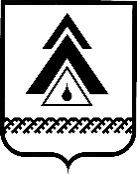 администрация Нижневартовского районаХанты-Мансийского автономного округа – ЮгрыПОСТАНОВЛЕНИЕОб утверждении административного регламента предоставления муниципальной услуги «Предоставление земельных участков, находящихся в муниципальной собственности или государственная собственность на которые не разграничена, без торгов»В соответствии с Земельным кодексом Российской Федерации, Федеральным законом от 27.07.2010 № 210-ФЗ «Об организации предоставления государственных и муниципальных услуг», руководствуясь Уставом Нижневартовского района, постановлением администрации района от 17.04.2017 № 743 «Об утверждении Реестра муниципальных услуг Нижневартовского района», в целях приведения муниципального правового акта в соответствие                  с действующим законодательством:1. Утвердить административный регламент предоставления муниципальной услуги «Предоставление земельных участков, находящихся                       в муниципальной собственности или государственная собственность на которые не разграничена, без торгов» согласно приложению.2. Службе документационного обеспечения управления организации деятельности администрации района (Ю.В. Мороз) разместить постановление   на официальном веб-сайте администрации района: www.nvraion.ru.3. Пресс-службе администрации района опубликовать постановление                 в приложении «Официальный бюллетень» к районной газете «Новости Приобья».4. Постановление вступает в силу после его официального опубликования (обнародования).5. Контроль за выполнением постановления возложить на заместителя главы района по земельным ресурсам, муниципальному имуществу                                    и природопользованию А.В. Воробьева.Исполняющий обязанности                                                          Т.А. Колокольцеваглавы районаПриложение к постановлению администрации районаот 19.07.2019 № 1452Административный регламент предоставления муниципальной услуги«Предоставление земельных участков, находящихся в муниципальной собственности или государственная собственность на которые не разграничена, без торгов»Общие положенияПредмет регулирования административного регламентаАдминистративный регламент предоставления муниципальной услуги по предоставлению земельных участков, находящихся в муниципальной собственности или государственная собственность на которые не разграничена, без торгов (далее – Административный регламент, муниципальная услуга) устанавливает сроки и последовательность административных процедур                             и административных действий администрации Нижневартовского района (далее – уполномоченный орган), а также порядок его взаимодействия с заявителями, органами власти и организациями при предоставлении муниципальной услуги.Круг заявителейЗаявителями на получение муниципальной услуги являются юридические или физические лица, в том числе индивидуальные предприниматели, обращающиеся на законных основаниях с заявлением о предоставлении земельных участков, находящихся в муниципальной собственности или государственная собственность на которые не разграничена, в собственность, аренду, постоянное (бессрочное) пользование, безвозмездное пользование без торгов (далее – заявитель).В случае предоставления земельного участка в постоянное (бессрочное) пользование, согласно пункту 2 статьи 39.9 Земельного кодекса Российской Федерации, заявителями муниципальной услуги могут быть:1) государственные и муниципальные учреждения (бюджетные, казенные, автономные);2) казенные предприятия; 3) центры исторического наследия президентов Российской Федерации, прекративших исполнение своих полномочий.При предоставлении земельного участка в безвозмездное пользование, в соответствии со статьей 39.10 Земельного кодекса Российской Федерации, заявителями муниципальной услуги могут быть: лица, указанные в пункте 3 Административного регламента;работники организаций в соответствии с пунктом 2 статьи 24 Земельного кодекса Российской Федерации;религиозные организации для размещения зданий, сооружений религиозного или благотворительного назначения;религиозные организации, в случае если на земельных участках расположены принадлежащие им на праве безвозмездного пользования здания, сооружения;лица, с которыми в соответствии с Федеральным законом от 5 апреля 2013 года № 44-ФЗ «О контрактной системе в сфере закупок товаров, работ, услуг для обеспечения государственных и муниципальных нужд» заключены гражданско-правовые договоры на строительство или реконструкцию объектов недвижимости, осуществляемые полностью за счет средств федерального бюджета, средств бюджетов субъектов Российской Федерации или средств бюджетов муниципальных образований; граждане, земельный участок которым предоставляется для индивидуального жилищного строительства, ведения личного подсобного хозяйства или осуществления крестьянским (фермерским) хозяйством его деятельности в муниципальных образованиях, определенных законом Ханты-Мансийского автономного округа – Югры; граждане, земельный участок которым предоставляется для индивидуального жилищного строительства или ведения личного подсобного хозяйства и работающие по основному месту работы в муниципальных образованиях, определенных законом Ханты-Мансийского автономного округа – Югры и по специальностям, установленным законом Ханты-Мансийского автономного округа – Югры;граждане, если на земельном участке находится служебное жилое помещение в виде жилого дома, предоставленное этому гражданину;граждане в целях осуществления сельскохозяйственной деятельности (в том числе пчеловодства) для собственных нужд на лесных участках;садоводческие или огороднические некоммерческие товарищества;некоммерческие организации, созданные гражданами в целях жилищного строительства в случаях, которые предусмотрены федеральными законами;лица, относящиеся к коренным малочисленным народам Севера, Сибири и Дальнего Востока Российской Федерации, и их общины в местах традиционного проживания и традиционной хозяйственной деятельности для размещения зданий, сооружений, необходимых в целях сохранения и развития традиционных образа жизни, хозяйственной деятельности и промыслов коренных малочисленных народов Севера, Сибири и Дальнего Востока Российской Федерации;лица, с которыми в соответствии с Федеральными законами от 29 декабря 2012 года № 275-ФЗ «О государственном оборонном заказе», от 5 апреля 2013 года № 44-ФЗ «О контрактной системе в сфере закупок товаров, работ, услуг для обеспечения государственных и муниципальных нужд» заключены государственные контракты на выполнение работ, оказание услуг для обеспечения обороны страны и безопасности государства, осуществляемых полностью за счет средств федерального бюджета, если для выполнения этих работ и оказания этих услуг необходимо предоставление земельного участка;некоммерческие организации, предусмотренные законом Ханты-Мансийского автономного округа – Югры и созданные Ханты-Мансийским автономным округом – Югрой в целях жилищного строительства для обеспечения жилыми помещениями отдельных категорий граждан, определенных федеральным законом, указом Президента Российской Федерации, нормативным правовым актом Правительства Российской Федерации, законом Ханты-Мансийского автономного округа – Югры, в целях строительства указанных жилых помещений;лица, право безвозмездного пользования которых на земельный участок, находящийся в государственной или муниципальной собственности, прекращено в связи с изъятием земельного участка для государственных или муниципальных нужд, взамен изъятого земельного участка;лица в случае и в порядке, которые предусмотрены Федеральным законом от 24 июля 2008 года № 161-ФЗ «О содействии развитию жилищного строительства»;акционерное общество «Почта России» в соответствии                                            с Федеральным законом от 29 июня 2018 года № 171-ФЗ «Об особенностях реорганизации федерального государственного унитарного предприятия «Почта России», основах деятельности акционерного общества «Почта России»                                 и о внесении изменений в отдельные законодательные акты Российской Федерации».При предоставлении муниципальной услуги от имени заявителей вправе обратиться их законные представители, действующие в силу закона, или их представители на основании доверенности, оформленной в соответствии                               с законодательством Российской Федерации.Требования к порядку информирования о правилахпредоставления муниципальной услугиИнформирование по вопросам предоставления муниципальной услуги, в том числе о сроках и порядке ее предоставления, осуществляется специалистами муниципального бюджетного учреждения Нижневартовского района «Управление имущественными и земельными ресурсами» в следующих формах (по выбору заявителя):устной (при личном обращении заявителя и/или по телефону);письменной (при письменном обращении заявителя по почте, электронной почте, факсу);на информационном стенде муниципального бюджетного учреждения Нижневартовского района «Управление имущественными и земельными ресурсами» в форме информационных (текстовых) материалов;в форме информационных (мультимедийных) материалов                                                     в информационно-телекоммуникационной сети Интернет: на официальном веб-сайте уполномоченного органа: www.nvraion.ru (далее – официальный сайт);в федеральной государственной информационной системе «Единый портал государственных и муниципальных услуг (функций)»: www.gosuslugi.ru (далее – Единый портал);в региональной информационной системе Ханты-Мансийского автономного округа – Югры «Портал государственных и муниципальных услуг (функций) Ханты-Мансийского автономного округа – Югры»: 86.gosuslugi.ru (далее – региональный портал);на сайте Многофункционального центра Югры: http://mfchmao.ru.Информирование о ходе предоставления муниципальной услуги осуществляется специалистами муниципального бюджетного учреждения Нижневартовского района «Управление имущественными и земельными ресурсами» в следующих формах (по выбору заявителя): устной; письменной.В случае устного обращения заявителя (его представителя) специалисты муниципального бюджетного учреждения Нижневартовского района «Управление имущественными и земельными ресурсами» в часы приема осуществляют устное информирование обратившегося за информацией заявителя. Устное информирование осуществляется не более 15 минут.При невозможности специалиста, принявшего звонок, самостоятельно ответить на поставленные вопросы, телефонный звонок переадресовывается (переводится) на другое должностное лицо или же обратившемуся сообщается телефонный номер, по которому можно получить необходимую информацию.В случае если для ответа требуется более продолжительное время, специалист, осуществляющий устное информирование, может предложить заявителю направить в уполномоченный орган обращение о предоставлении письменной консультации по процедуре предоставления муниципальной услуги и о ходе предоставления муниципальной услуги либо назначить другое удобное для заявителя время для устного информирования.В целях обеспечения конфиденциальности персональных данных заявителей видео- и фотосъемка в служебных помещениях (кабинетах) муниципального бюджетного учреждения Нижневартовского района «Управление имущественными и земельными ресурсами» допускается по согласованию с директором учреждения или лицом, его замещающим.При консультировании по письменным обращениям ответ на обращение направляется заявителю в срок, не превышающий 30 календарных дней с момента регистрации обращения.При консультировании заявителей о ходе предоставления муниципальной услуги в письменной форме информация направляется в срок, не превышающий 5 рабочих дней.Для получения информации по вопросам предоставления муниципальной услуги посредством Единого и регионального порталов заявителям необходимо использовать адреса в информационно-телекоммуникационной сети Интернет, указанные в пункте 6 Административного регламента.Информирование заявителей о порядке предоставления муниципальной услуги в многофункциональном центре предоставления государственных и муниципальных услуг (далее – МФЦ), а также по иным вопросам, связанным с предоставлением муниципальной услуги, осуществляется МФЦ в соответствии с заключенным соглашением и регламентом работы МФЦ.Информация по вопросам предоставления муниципальной услуги, в том числе о сроках и порядке ее предоставления, размещенная на Едином и региональном порталах, на официальном сайте, предоставляется заявителю бесплатно.Доступ к информации по вопросам предоставления муниципальной услуги, в том числе о сроках и порядке ее предоставления, осуществляется без выполнения заявителем каких-либо требований, в том числе без использования программного обеспечения, установка которого на технические средства заявителя требует заключения лицензионного или иного соглашения с правообладателем программного обеспечения, предусматривающего взимание платы, регистрацию или авторизацию заявителя или предоставление им персональных данных.Для получения информации заявителями о местах нахождения и графиках работы многофункциональных центров, органов государственной власти, органов местного самоуправления муниципальных образований Ханты-Мансийского автономного округа – Югры, участвующих в предоставлении муниципальной услуги или в ведении которых находятся документы и (или) информация, получаемые по межведомственному запросу, можно использовать следующие адреса в информационно-телекоммуникационной сети Интернет:1) Межрайонная инспекция Федеральной налоговой службы № 6 по Ханты-Мансийскому автономному округу − Югре (далее – территориальный орган ФНС): www.nalog.ru;2) Межмуниципальный отдел по городу Нижневартовску и городу Мегиону Управления Федеральной службы государственной регистрации, кадастра и картографии по Ханты-Мансийскому автономному округу − Югре (далее – Управление Росреестра): rosreestr.ru;3) многофункциональные центры предоставления государственных и муниципальных услуг, расположенные на территории Ханты-Мансийского автономного округа – Югры, и их территориально обособленные структурные подразделения на портале многофункциональных центров Ханты-Мансийского автономного округа – Югры (далее – МФЦ) на портале многофункциональных центров Ханты-Мансийского автономного округа – Югры: https://mfc.admhmao.ru/;4) официальный сайт органов местного самоуправления Нижневартовского района: nvraion.ru.На информационных стендах в местах предоставления муниципальной услуги и в информационно-телекоммуникационной сети Интернет (на официальном сайте уполномоченного органа, на Едином и региональном порталах) размещается следующая информация:справочная информация (место нахождения, график работы, справочные телефоны, адреса официального сайта и электронной почты уполномоченного органа и учреждения, участвующего в предоставлении муниципальной услуги);перечень нормативных правовых актов, регулирующих предоставление муниципальной услуги;досудебный (внесудебный) порядок обжалования решений и действий (бездействия) уполномоченного органа, МФЦ, а также их должностных лиц, муниципальных служащих, работников;бланки заявлений о предоставлении муниципальной услуги и образцы их заполнения.В случае внесения изменений в порядок предоставления муниципальной услуги специалисты муниципального бюджетного учреждения Нижневартовского района «Управление имущественными и земельными ресурсами» в срок, не превышающий 5 рабочих дней со дня вступления в силу таких изменений, обеспечивают размещение информации в информационно-телекоммуникационной сети Интернет (на официальном сайте, региональном портале) и на информационных стендах муниципального бюджетного учреждения Нижневартовского района «Управление имущественными                                     и земельными ресурсами».II. Стандарт предоставления муниципальной услугиНаименование муниципальной услугиПредоставление земельных участков, находящихся                                                           в муниципальной собственности или государственная собственность на которые не разграничена, без торгов.Наименование органа местного самоуправления, предоставляющего муниципальную услугу, его структурных подразделений, участвующих в предоставлении муниципальной услугиОрганом, предоставляющим муниципальную услугу, является администрация Нижневартовского района.Учреждением, участвующим в предоставлении муниципальной услуги, является муниципальное бюджетное учреждение Нижневартовского района «Управление имущественными и земельными ресурсами».За получением муниципальной услуги заявитель вправе обратиться в МФЦ.При предоставлении муниципальной услуги уполномоченный орган осуществляет межведомственное информационное взаимодействие с территориальным органом ФНС, Управлением Росреестра.В соответствии с требованиями пункта 3 части 1 статьи 7 Федерального закона от 27 июля 2010 года № 210-ФЗ «Об организации предоставления государственных и муниципальных услуг» (далее – Федеральный закон № 210-ФЗ) установлен запрет требовать от заявителя осуществления действий, в том числе согласований, необходимых для получения муниципальной услуги и связанных с обращением в иные государственные органы, организации, за исключением получения услуг и получения документов и информации, предоставляемых в результате предоставления таких услуг, включенных в Перечень услуг, которые являются необходимыми и обязательными для предоставления муниципальных услуг. Перечень утвержден решением Думы района от 7 февраля 2012 года № 153 «Об утверждении перечня услуг, которые являются необходимыми и обязательными для предоставления органами местного самоуправления Нижневартовского района муниципальных услуг и предоставляются организациями, участвующими в предоставлении муниципальных услуг, и установлении порядка определения размера платы за их оказание».Результат предоставления муниципальной услуги Результатами предоставления муниципальной услуги являются:выдача (направление) заявителю подписанного уполномоченным должностным лицом проекта договора купли-продажи земельного участка                          (в трех экземплярах), в случае его предоставления в собственность за плату; выдача (направление) заявителю решения о предоставлении земельного участка в собственность, в случае предоставления земельного участка                                    в собственность бесплатно;выдача (направление) заявителю подписанного уполномоченным органом проекта договора аренды земельного участка (в трех экземплярах), в случае его предоставления в аренду;выдача (направление) заявителю подписанного уполномоченным должностным лицом решения о предоставлении земельного участка                                          в постоянное (бессрочное) пользование, в случае его предоставления                                      в постоянное (бессрочное) пользование;выдача (направление) заявителю подписанного уполномоченным органом проекта договора безвозмездного пользования земельного участка (в трех экземплярах), в случае его предоставления в безвозмездное пользование;выдача (направление) заявителю мотивированного решения об отказе                        в предоставлении муниципальной услуги с указанием всех оснований отказа.Решение о предоставлении земельного участка в собственность бесплатно, в постоянное (бессрочное) пользование оформляется в форме правового акта уполномоченного органа на официальном бланке.Мотивированное решение об отказе в предоставлении муниципальной услуги оформляется в форме уведомления на официальном бланке муниципального бюджетного учреждения Нижневартовского района «Управление имущественными и земельными ресурсами» с указанием всех оснований отказа.Срок предоставления муниципальной услугиОбщий срок предоставления муниципальной услуги составляет тридцать календарных дней со дня поступления заявления о предоставлении муниципальной услуги в уполномоченный орган.В общий срок предоставления муниципальной услуги входит прием и регистрация заявления, срок направления межведомственных запросов и получения на них ответов, рассмотрения представленных заявителем документов о предоставлении муниципальной услуги и оформления документов, являющихся результатом предоставления муниципальной услуги, срок выдачи (направления) документов, являющихся результатом предоставления муниципальной услуги.Срок выдачи (направления) документов, являющихся результатом предоставления муниципальной услуги, – не позднее 5 рабочих дней со дня подписания должностным лицом уполномоченного органа либо лицом, его замещающим, документов, являющихся результатом предоставления муниципальной услуги, указанным в пункте 19 Административного регламента.В соответствии со статьей 39.18 Земельного кодекса Российской Федерации общий срок предоставления земельных участков, находящихся в государственной или муниципальной собственности, гражданам для индивидуального жилищного строительства, ведения личного подсобного хозяйства в границах населенного пункта, садоводства, гражданам и крестьянским (фермерским) хозяйствам для осуществления крестьянским (фермерским) хозяйством его деятельности составляет 72 календарных дня со дня регистрации в уполномоченном органе заявления о предоставлении муниципальной услуги. В общий срок предоставления указанных земельных участков входит срок направления межведомственных запросов и получения на них ответов, срок опубликования извещения о предоставлении земельного участка и размещения извещения на официальном сайте, срок подготовки документов, срок выдачи (направления) документов, являющихся результатом предоставления муниципальной услуги. В случае предоставления земельного участка в соответствии с пунктами 2.7−2.9 статьи 3 Федерального закона от 25.10.2001 № 137-ФЗ «О введении               в действие Земельного кодекса Российской Федерации» срок принятия решения  о предоставлении в собственность земельного участка либо об отказе в его предоставлении составляет 14 календарных дней.В случае обращения заявителя за получением муниципальной услуги в МФЦ срок предоставления муниципальной услуги исчисляется со дня передачи МФЦ документов, обязанность по предоставлению которых возложена на заявителя, в уполномоченный орган.Правовые основания для предоставления муниципальной услугиПеречень нормативных правовых актов, регулирующих предоставление муниципальной услуги:Земельный кодекс Российской Федерации от 25.10.2001 № 136-ФЗ (Собрание законодательства Российской Федерации от 29.10.2001 № 44, статья 4147) (далее – Земельный кодекс РФ);Федеральные законы:от 25.10.2001 № 137-ФЗ «О введении в действие Земельного кодекса Российской Федерации» (далее – Федеральный закон от 25.10.2001 № 137-ФЗ);от 06.10.2003 № 131-ФЗ «Об общих принципах организации местного самоуправления в Российской Федерации» (Собрание законодательства Российской Федерации от 06.10.2003 № 40, статья 3822);от 02.05.2006 № 59-ФЗ «О порядке рассмотрения обращений граждан Российской Федерации» (Российская газета от 05.05.2006 № 95);от 27.07.2006 № 152-ФЗ «О персональных данных»;от 24.07.2007 № 221-ФЗ «О кадастровой деятельности» (Собрание законодательства РФ от 30.07.2007 № 31, статья 4017);от 09.02.2009 № 8-ФЗ «Об обеспечении доступа к информации о деятельности государственных органов и органов местного самоуправления» (Российская газета от 13.02.2009 № 25);от 27.07.2010 № 210-ФЗ «Об организации предоставления государственных и муниципальных услуг» (Российская газета от 30.07.2010 № 168) (далее – Федеральный закон от 27.07.2010 № 210-ФЗ);от 13.07.2015 №218-ФЗ «О государственной регистрации недвижимости» («Российская газета» от 17.07.2015 № 156);Закон Ханты-Мансийского автономного округа от 03.05.2000 № 26-оз «О регулировании отдельных земельных отношений в Ханты-Мансийском автономном округе – Югре» (Новости Югры, 2000, № 56; Собрание законодательства Ханты-Мансийского автономного округа, 2000, № 4 (часть I), статья 217);Закон Ханты-Мансийского автономного округа ‒ Югры от 11.06.2010 № 102-оз «Об административных правонарушениях» (Собрание законодательства Ханты-Мансийского автономного округа − Югры, 01.06.2010−15.06.2010, № 6 (часть 1), статья 461) (далее – Закон от 11 июня 2010 года № 102-оз);распоряжение Правительства Ханты-Мансийского автономного округа – Югры от 05.08.2011 № 424-рп «О перечне документов (сведений), обмен которыми между органами и организациями при оказании государственных услуг и исполнении государственных функций осуществляется в электронном виде» (Собрание Законодательства Ханты-Мансийского автономного округа – Югры от 15.08.2011 № 8 (часть 1), статья 784);приказ Минэкономразвития России от 12.01.2015 № 1 «Об утверждении перечня документов, подтверждающих право заявителя на приобретение земельного участка без проведения торгов» (официальный интернет-портал правовой информации: http://www.pravo.gov.ru, 28.02.2015);Устав Нижневартовского района, принятый решением Думы района от 17.11.2017 № 231 (приложение «Официальный бюллетень» к районной газете «Новости Приобья» от 16.12.2017 № 94); решения Думы района:от 14.03.2007 № 20 «Об утверждении Положения об администрации Нижневартовского района» (приложение «Официальный бюллетень» к районной газете «Новости Приобья» от 22.03.2007 № 30); от 07.02.2012 № 153 «Об утверждении перечня услуг, которые являются необходимыми и обязательными для предоставления органами местного самоуправления Нижневартовского района муниципальных услуг и предоставляются организациями, участвующими в предоставлении муниципальных услуг, и установлении порядка определения размера платы за их оказание» (приложение «Официальный бюллетень» к районной газете «Новости Приобья» от 11.02.2012 № 10);постановления администрации района:от 12.05.2011 № 755 «О порядке разработки и утверждения административных регламентов предоставления муниципальных услуг в муниципальном образовании Нижневартовский район, проведения экспертизы их проектов» (приложение «Официальный бюллетень» к районной газете «Новости Приобья» от 17.05.2011 № 40); от 31.07.2013 № 1615 «О Порядке подачи и рассмотрения жалоб на решения и действия (бездействие) органов администрации района, их должностных лиц, муниципальных служащих при предоставлении муниципальных (государственных) услуг» (приложение «Официальный бюллетень» к районной газете «Новости Приобья» от 06.08.2013 № 62); от 17.04.2017 № 743 «Об утверждении Реестра муниципальных услуг Нижневартовского района»;распоряжение администрации района от 30.11.2016 № 742-р «Об утверждении Положения об организации работы с обращениями граждан, объединений граждан, в том числе юридических лиц, в администрации района» (приложение «Официальный бюллетень» к районной газете «Новости Приобья» от 13.12.2016 № 91);настоящий Административный регламент.Исчерпывающий перечень документов, необходимых для предоставления муниципальной услугиИсчерпывающий перечень документов, необходимых для предоставления муниципальной услуги, которые заявитель должен представить самостоятельно: 1) заявление о предоставлении муниципальной услуги (далее – заявление), в котором в соответствии со статьей 39.17 Земельного кодекса Российской Федерации указываются:фамилия, имя, отчество, место жительства заявителя и реквизиты документа, удостоверяющего личность заявителя (для гражданина);наименование и место нахождения заявителя (для юридического лица),                а также государственный регистрационный номер записи о государственной регистрации юридического лица в едином государственном реестре юридических лиц, идентификационный номер налогоплательщика,                                    за исключением случаев, если заявителем является иностранное юридическое лицо;кадастровый номер испрашиваемого земельного участка;основание предоставления земельного участка без проведения торгов                  из числа предусмотренных пунктом 2 статьи 39.3, статьей 39.5, пунктом 2 статьи 39.6 или пунктом 2 статьи 39.10 Земельного кодекса Российской Федерации;вид права, на котором заявитель желает приобрести земельный участок, если предоставление земельного участка указанному заявителю допускается               на нескольких видах прав;реквизиты решения об изъятии земельного участка для государственных или муниципальных нужд в случае, если земельный участок предоставляется взамен земельного участка, изымаемого для государственных или муниципальных нужд;цель использования земельного участка;реквизиты решения об утверждении документа территориального планирования и (или) проекта планировки территории в случае, если земельный участок предоставляется для размещения объектов, предусмотренных этим документом и (или) этим проектом;реквизиты решения уполномоченного органа о предварительном согласовании предоставления земельного участка в случае, если испрашиваемый земельный участок образовывался или его границы уточнялись на основании данного решения;почтовый адрес и (или) адрес электронной почты для связи с заявителем;2) документы, подтверждающие право заявителя на приобретение земельного участка без проведения торгов и предусмотренные перечнем, утвержденным приказом Министерством экономического развития Российской Федерации от 12 января 2015 года № 1 «Об утверждении перечня документов, подтверждающих право заявителя на приобретение земельного участка без проведения торгов» (далее – Минэкономразвития России, приказ Минэкономразвития России от 12 января 2015 года № 1) согласно приложению 1 к Административному регламенту; 3) документ, подтверждающий полномочия представителя заявителя,                   в случае если с заявлением обратился представитель заявителя; 4) заверенный перевод на русский язык документов о государственной регистрации юридического лица в соответствии с законодательством иностранного государства в случае, если заявителем является иностранное юридическое лицо;5) подготовленный садоводческим или огородническим некоммерческим товариществом реестр членов такого товарищества в случае, если подано заявление о предоставлении земельного участка в безвозмездное пользование такому товариществу;6) схема расположения земельного участка на кадастровом плане территории, подготовленная заявителем (заявителями), если подано заявление                  о предоставлении земельного участка в соответствии с пунктами 2.7−2.9 статьи 3 Федерального закона от 25.10.2001 № 137-ФЗ;7) протокол общего собрания членов некоммерческой организации, указанной в абзаце первом пункта 2.7 статьи 3 Федерального закона                            от 25.10.2001 № 137-ФЗ, о распределении земельных участков между членами такой некоммерческой организации или иной документ, устанавливающий распределение земельных участков в этой некоммерческой организации, либо выписка из указанного протокола или указанного документа, если подано заявление о предоставлении земельного участка в соответствии с пунктами 2.7−2.9 статьи 3 Федерального закона от 25.10.2001 № 137-ФЗ. Представление документов, указанных в подпунктах 2, 4, 5 настоящего пункта, не требуется в случае, если указанные документы направлялись                             в уполномоченный орган с заявлением о предварительном согласовании предоставления земельного участка, по итогам рассмотрения которого принято решение о предварительном согласовании предоставления земельного участка.Представление документа, указанного в подпункте 6 настоящего пункта, не требуется при наличии утвержденных проекта межевания территории,                        в границах которой расположен земельный участок, проекта организации                       и застройки территории некоммерческой организации, указанной в абзаце первом пункта 2.7 статьи 3 Федерального закона от 25.10.2001 № 137-ФЗ, либо при наличии описания местоположения границ такого земельного участка                      в Едином государственном реестре недвижимости.При предоставлении в собственность или в аренду земельного участка общего назначения в случае, предусмотренном пунктом 2.7 статьи 3 Федерального закона от 25.10.2001 № 137-ФЗ, представление документа, указанного в подпункте 6 настоящего пункта, не требуется при наличии:утвержденных проекта межевания территории, в границах которой расположен земельный участок, или проекта организации и застройки территории либо описания местоположения границ такого земельного участка                   в Едином государственном реестре недвижимости;выписки из решения общего собрания членов некоммерческой организации, указанной в абзаце первом пункта 2.7 статьи 3 Федерального закона от 25.10.2001 № 137-ФЗ, о приобретении земельного участка общего назначения в собственность собственников земельных участков, расположенных в границах территории ведения гражданами садоводства или огородничества для собственных нужд;учредительных документов некоммерческой организации, указанной                    в абзаце первом пункта 2.7 статьи 3 Федерального закона от 25.10.2001                          № 137-ФЗ.Исчерпывающий перечень документов, необходимых для предоставления муниципальной услуги, запрашиваемых и получаемых                             в порядке межведомственного информационного взаимодействия                                        в соответствии с приказом Минэкономразвития России от 12 января 2015 года    № 1, приведен в приложении 2 к Административному регламенту.Документы, указанные в настоящем пункте (их копии, сведения, содержащиеся в них), уполномоченный орган запрашивает в государственных органах, органах местного самоуправления и подведомственных государственным органам или органам местного самоуправления организациях, в распоряжении которых находятся указанные документы. Указанные документы могут быть представлены заявителем по собственной инициативе. Копию документа, подтверждающего государственную регистрацию юридического лица или индивидуального предпринимателя – выписку                             из единого государственного реестра юридических лиц (для юридического лица) или единого государственного реестра индивидуальных предпринимателей (для индивидуального предпринимателя), заявитель может получить посредством обращения в территориальный орган ФНС, информация о местонахождении, контактах и графике работы которого содержится на его официальном сайте, указанном в пункте 13 Административного регламента. Выписку из Единого государственного реестра недвижимости (далее − ЕГРН) об объекте недвижимости (об испрашиваемом земельном участке) заявитель может получить посредством обращения в Управление Росреестра, информация о местонахождении, контактах и графике работы которого содержится на его официальном сайте, указанном в пункте 13 Административного регламента. Иные документы, указанные в приложении 2 к Административному регламенту, заявитель может получить посредством обращения в органы местного самоуправления в области градостроительства и архитектуры, муниципального имущества и других областях, обладающих такими документами, информация о местонахождении, контактах и графике работы которых содержится на официальном сайте, указанном в пункте 13 Административного регламента.Выписка из ЕГРН об объекте недвижимости (об испрашиваемом земельном участке) не прилагается к заявлению о приобретении прав                                 на земельный участок и не запрашивается уполномоченным органом посредством межведомственного информационного взаимодействия при предоставлении земельного участка с предварительным согласованием предоставления земельного участка в случае, если испрашиваемый земельный участок предстоит образовать. В случае если право на здание, сооружение, объект незавершенного строительства считается возникшим в силу федерального закона вне зависимости от момента государственной регистрации этого права в ЕГРН,                  то выписка из ЕГРН об объекте недвижимости (о здании, сооружении или                     об объекте незавершенного строительства, расположенном на испрашиваемом земельном участке) не прилагается к заявлению о приобретении прав                               на земельный участок и не запрашивается уполномоченным органом посредством межведомственного информационного взаимодействия.Непредставление заявителем документов, которые заявитель вправе представить по собственной инициативе, не является основанием для отказа заявителю в предоставлении муниципальной услуги.Заявление о предоставлении государственной услуги представляется в свободной форме либо по рекомендуемой форме, приведенной в приложении 3 к Административному регламенту.Форму заявления о предоставлении муниципальной услуги заявитель может получить:на информационном стенде муниципального бюджетного учреждения Нижневартовского района «Управление имущественными и земельными ресурсами»;у специалиста муниципального бюджетного учреждения Нижневартовского района «Управление имущественными и земельными ресурсами»;у специалиста МФЦ;посредством информационно-телекоммуникационной сети Интернет                 на официальном сайте, Едином и региональном порталах.В качестве документа, подтверждающего полномочия                                     на осуществление действий от имени юридического лица, предусмотренного подпунктом 3 пункта 24 Административного регламента, заявителем представляется оформленная в соответствии с законодательством Российской Федерации доверенность; копия решения о назначении или об избрании либо приказа о назначении физического лица на должность, в соответствии с которым такое физическое лицо обладает правом действовать от имени юридического лица без доверенности. Представление указанного документа не требуется, если заявителем является руководитель юридического лица, запись о котором внесена в единый государственный реестр юридических лиц. По выбору заявителя заявление представляется одним из следующих способов: при личном обращении в уполномоченный орган или МФЦ;посредством почтовой (электронной) связи в уполномоченный орган;в форме электронных документов с использованием информационно-телекоммуникационной сети Интернет (Единый и региональный порталы, официальный сайт). В заявлении заявителем указывается способ выдачи (направления) ему документа, являющегося результатом предоставления муниципальной услуги (по выбору заявителя: при личном обращении в уполномоченном органе, в МФЦ, почтовым отправлением или электронной почтой). В соответствии с частью 1 статьи 7 Федерального закона № 210-ФЗ запрещается требовать от заявителей:1) представления документов и информации или осуществления действий, представление или осуществление которых не предусмотрено нормативными правовыми актами, регулирующими отношения, возникающие в связи                               с предоставлением муниципальной услуги;2) представления документов и информации, в том числе подтверждающих внесение заявителем платы за предоставление муниципальной услуги, которые находятся в распоряжении органов, предоставляющих государственные                           и муниципальные услуги, иных государственных органов, органов местного самоуправления либо подведомственных государственным органам или органам местного самоуправления организаций, участвующих в предоставлении предусмотренных частью 1 статьи 1 Федерального закона № 210-ФЗ государственных и муниципальных услуг, в соответствии с нормативными правовыми актами Российской Федерации, нормативными правовыми актами Ханты-Мансийского автономного округа – Югры, муниципальными правовыми актами, за исключением документов, включенных в определенный частью                         6 статьи 7 Федерального закона № 210-ФЗ перечень документов. Заявитель вправе представить указанные документы и информацию по собственной инициативе;3) представления документов и информации, отсутствие и (или) недостоверность которых не указывались при первоначальном отказе в приеме документов, необходимых для предоставления муниципальной услуги, либо                  в предоставлении муниципальной услуги, за исключением следующих случаев:изменение требований нормативных правовых актов, касающихся предоставления муниципальной услуги, после первоначальной подачи заявления о предоставлении муниципальной услуги;наличие ошибок в заявлении о предоставлении муниципальной услуги                 и документах, поданных заявителем после первоначального отказа в приеме документов, необходимых для предоставления муниципальной услуги, либо                    в предоставлении муниципальной услуги и не включенных в представленный ранее комплект документов;истечение срока действия документов или изменение информации после первоначального отказа в приеме документов, необходимых для предоставления муниципальной услуги, либо в предоставлении муниципальной услуги;выявление документально подтвержденного факта (признаков) ошибочного или противоправного действия (бездействия) должностного лица уполномоченного органа, работника МФЦ при первоначальном отказе в приеме документов, необходимых для предоставления муниципальной услуги, либо                  в предоставлении муниципальной услуги, о чем в письменном виде за подписью руководителя уполномоченного органа, руководителя МФЦ при первоначальном отказе в приеме документов, необходимых для предоставления муниципальной услуги, уведомляется заявитель, а также приносятся извинения за доставленные неудобства.Исчерпывающий перечень оснований для отказа в приеме документов, необходимых для предоставления муниципальной услугиОснования для отказа в приеме документов, необходимых для предоставления муниципальной услуги, законодательством Российской Федерации и Ханты-Мансийского автономного округа – Югры                                           не предусмотрены.Исчерпывающий перечень оснований для приостановления и (или) отказа в предоставлении муниципальной услугиОснования для приостановления предоставления муниципальной услуги действующим законодательством Российской Федерации и Ханты-Мансийского автономного округа – Югры не предусмотрены.Основания для возврата заявления о предоставлении муниципальной услуги:если в заявлении не содержится информация, указанная в подпункте 1 пункта 24 Административного регламента;если заявление подано в иной уполномоченный орган;если к заявлению не приложены документы, указанные в пункте 24 Административного регламента.Основания для отказа в предоставлении муниципальной услуги                   в соответствии со статьей 39.16 Земельного кодекса Российской Федерации: 1) с заявлением обратилось лицо, которое в соответствии с земельным законодательством не имеет права на приобретение земельного участка без проведения торгов;2) указанный в заявлении земельный участок предоставлен на праве постоянного (бессрочного) пользования, безвозмездного пользования, пожизненного наследуемого владения или аренды, за исключением случаев, если с заявлением о предоставлении земельного участка обратился обладатель данных прав или подано заявление о предоставлении земельного участка                           в соответствии с подпунктом 10 пункта 2 статьи 39.10 Земельного кодекса Российской Федерации;3) указанный в заявлении земельный участок образован в результате раздела земельного участка, предоставленного садоводческому или огородническому некоммерческому товариществу, за исключением случаев обращения с таким заявлением члена этого товарищества (если такой земельный участок является садовым или огородным) либо собственников земельных участков, расположенных в границах территории ведения гражданами садоводства или огородничества для собственных нужд (если земельный участок является земельным участком общего назначения);4) указанный в заявлении земельный участок предоставлен некоммерческой организации для комплексного освоения территории в целях индивидуального жилищного строительства, за исключением случаев обращения с заявлением члена этой организации либо этой организации, если земельный участок является земельным участком общего пользования этой организации;5) на указанном в заявлении земельном участке расположены здание, сооружение, объект незавершенного строительства, принадлежащие гражданам или юридическим лицам, за исключением случаев, если на земельном участке расположены сооружения (в том числе сооружения, строительство которых                    не завершено), размещение которых допускается на основании сервитута, публичного сервитута, или объекты, размещенные в соответствии со статьей 39.36 Земельного кодекса Российской Федерации, либо с заявлением                                 о предоставлении земельного участка обратился собственник этих здания, сооружения, помещений в них, этого объекта незавершенного строительства,                а также случаев, если подано заявление о предоставлении земельного участка                и в отношении расположенных на нем здания, сооружения, объекта незавершенного строительства принято решение о сносе самовольной постройки либо решение о сносе самовольной постройки или ее приведении в соответствие с установленными требованиями и в сроки, установленные указанными решениями, не выполнены обязанности, предусмотренные частью 11 статьи 55.32 Градостроительного кодекса Российской Федерации;6) на указанном в заявлении земельном участке расположены здание, сооружение, объект незавершенного строительства, находящиеся                                         в государственной или муниципальной собственности, за исключением случаев, если на земельном участке расположены сооружения (в том числе сооружения, строительство которых не завершено), размещение которых допускается                       на основании сервитута, публичного сервитута, или объекты, размещенные                      в соответствии со статьей 39.36 Земельного кодекса Российской Федерации, либо с заявлением о предоставлении земельного участка обратился правообладатель этих здания, сооружения, помещений в них, этого объекта незавершенного строительства;7) указанный в заявлении земельный участок является изъятым из оборота или ограниченным в обороте и его предоставление не допускается на праве, указанном в заявлении о предоставлении земельного участка;8) указанный в заявлении земельный участок является зарезервированным для государственных или муниципальных нужд в случае, если заявитель обратился с заявлением о предоставлении земельного участка в собственность, постоянное (бессрочное) пользование или с заявлением о предоставлении земельного участка в аренду, безвозмездное пользование на срок, превышающий срок действия решения о резервировании земельного участка, за исключением случая предоставления земельного участка для целей резервирования;9) указанный в заявлении земельный участок расположен в границах территории, в отношении которой с другим лицом заключен договор о развитии застроенной территории, за исключением случаев, если с заявлением                                  о предоставлении земельного участка обратился собственник здания, сооружения, помещений в них, объекта незавершенного строительства, расположенных на таком земельном участке, или правообладатель такого земельного участка;10) указанный в заявлении земельный участок расположен в границах территории, в отношении которой с другим лицом заключен договор о развитии застроенной территории, или земельный участок образован из земельного участка, в отношении которого с другим лицом заключен договор о комплексном освоении территории, за исключением случаев, если такой земельный участок предназначен для размещения объектов федерального значения, объектов регионального значения или объектов местного значения и с заявлением                           о предоставлении такого земельного участка обратилось лицо, уполномоченное на строительство указанных объектов;11) указанный в заявлении земельный участок образован из земельного участка, в отношении которого заключен договор о комплексном освоении территории или договор о развитии застроенной территории, и в соответствии              с утвержденной документацией по планировке территории предназначен для размещения объектов федерального значения, объектов регионального значения или объектов местного значения, за исключением случаев, если с заявлением                 о предоставлении в аренду земельного участка обратилось лицо, с которым заключен договор о комплексном освоении территории или договор о развитии застроенной территории, предусматривающие обязательство данного лица                 по строительству указанных объектов;12) указанный в заявлении земельный участок является предметом аукциона, извещение о проведении которого размещено в соответствии                             с пунктом 19 статьи 39.11 Земельного кодекса Российской Федерации;13) в отношении земельного участка, указанного в заявлении, поступило предусмотренное подпунктом 6 пункта 4 статьи 39.11 Земельного кодекса Российской Федерации заявление о проведении аукциона по его продаже или аукциона на право заключения договора его аренды при условии, что такой земельный участок образован в соответствии с подпунктом 4 пункта 4 статьи 39.11 Земельного кодекса Российской Федерации и уполномоченным органом    не принято решение об отказе в проведении этого аукциона по основаниям, предусмотренным пунктом 8 статьи 39.11 Земельного кодекса Российской Федерации;14) в отношении земельного участка, указанного в заявлении о его предоставлении, опубликовано и размещено в соответствии с подпунктом 1 пункта 1 статьи 39.18 Земельного кодекса Российской Федерации извещение                  о предоставлении земельного участка для индивидуального жилищного строительства, ведения личного подсобного хозяйства, садоводства или осуществления крестьянским (фермерским) хозяйством его деятельности;15) разрешенное использование земельного участка не соответствует целям использования такого земельного участка, указанным в заявлении,                       за исключением случаев размещения линейного объекта в соответствии                             с утвержденным проектом планировки территории;16) испрашиваемый земельный участок полностью расположен в границах зоны с особыми условиями использования территории, установленные ограничения использования земельных участков в которой не допускают использования земельного участка в соответствии с целями использования такого земельного участка, указанными в заявлении о предоставлении земельного участка;17) площадь земельного участка, указанного в заявлении садоводческому или огородническому некоммерческому товариществу, превышает предельный размер, установленный пунктом 6 статьи 39.10 Земельного кодекса Российской Федерации;18) указанный в заявлении земельный участок в соответствии                                  с утвержденными документами территориального планирования и (или) документацией по планировке территории предназначен для размещения объектов федерального значения, объектов регионального значения или объектов местного значения и с заявлением обратилось лицо,                                          не уполномоченное на строительство этих объектов;19) указанный в заявлении земельный участок предназначен для размещения здания, сооружения в соответствии с государственной программой Российской Федерации, государственной программой Ханты-Мансийского автономного округа – Югры и с заявлением о предоставлении земельного участка обратилось лицо, не уполномоченное на строительство этих здания, сооружения;20) предоставление земельного участка на заявленном виде прав не допускается;21) в отношении земельного участка, указанного в заявлении,                                        не установлен вид разрешенного использования;22) указанный в заявлении земельный участок не отнесен к определенной категории земель;23) в отношении земельного участка, указанного в заявлении, принято решение о предварительном согласовании его предоставления, срок действия которого не истек, и с заявлением о предоставлении земельного участка обратилось иное не указанное в этом решении лицо;24) указанный в заявлении земельный участок изъят для государственных или муниципальных нужд и указанная в заявлении цель предоставления такого земельного участка не соответствует целям, для которых такой земельный участок был изъят, за исключением земельных участков, изъятых для государственных или муниципальных нужд в связи с признанием многоквартирного дома, который расположен на таком земельном участке, аварийным и подлежащим сносу или реконструкции;25) границы земельного участка, указанного в заявлении, подлежат уточнению в соответствии с Федеральным законом от 13 июля 2015 года                     № 218-ФЗ «О государственной регистрации недвижимости»;26) площадь земельного участка, указанного в заявлении, превышает его площадь, указанную в схеме расположения земельного участка, проекте межевания территории или в проектной документации лесных участков,                                        в соответствии с которыми такой земельный участок образован, более чем                     на десять процентов;27) с заявлением о предоставлении земельного участка, включенного                      в перечень государственного имущества или перечень муниципального имущества, предусмотренные частью 4 статьи 18 Федерального закона 
от 24 июля 2007 года № 209-ФЗ «О развитии малого и среднего предпринимательства в Российской Федерации», обратилось лицо, которое                    не является субъектом малого или среднего предпринимательства, или лицо,                  в отношении которого не может оказываться поддержка в соответствии с частью 3 статьи 14 указанного Федерального закона.33.1. В случае предоставления земельного участка в соответствии                            с пунктами 2.7−2.9 статьи 3 Федерального закона от 25.10.2001 № 137-ФЗ основанием для отказа в предоставлении в собственность земельного участка является установленный федеральным законом запрет на предоставление земельного участка в частную собственность.В соответствии со статьей 13 Закона Ханты-Мансийского автономного округа – Югры от 3 мая 2000 года № 26-оз «О регулировании отдельных земельных отношений в Ханты-Мансийском автономном округе – Югре» (далее – Закон автономного округа от 3 мая 2000 года № 26-оз) до 1 января 2020 года решение об отказе в предоставлении земельного участка, находящегося в муниципальной собственности, без проведения торгов принимается уполномоченным органом наряду с основаниями, предусмотренными пунктом 33 Административного регламента, в следующих случаях:1) наличие запрета, предусмотренного федеральным законодательством, на использование земельного участка в целях, указанных в заявлении;2) включение земельного участка в перечень земельных участков, предоставляемых бесплатно в собственность граждан для индивидуального жилищного строительства, указанный в пункте 15 статьи 6.2 Закона автономного округа от 3 мая 2000 года № 26-оз.Порядок, размер и основания взимания государственной пошлины или иной платы, взимаемой за предоставление муниципальной услугиВзимание платы за предоставление муниципальной услуги законодательством Российской Федерации и законодательством Ханты-Мансийского автономного округа − Югры не предусмотрено.Максимальный срок ожидания в очереди при подаче заявления о предоставлении муниципальной услуги и при получении результата предоставления муниципальной услугиМаксимальный срок ожидания в очереди при подаче заявления                        о предоставлении муниципальной услуги и при получении результата предоставления муниципальной услуги не должен превышать 
15 минут.Срок регистрации заявления заявителяо предоставлении муниципальной услугиЗаявления, поступившие в адрес уполномоченного органа посредством почтовой связи, электронной почты, МФЦ, подлежат обязательной регистрации в течение 1 рабочего дня с момента поступления в уполномоченный орган.В случае личного обращения заявителя с заявлением в уполномоченный орган, такое заявление подлежит обязательной регистрации в течение 15 минут.Регистрация заявления о предоставлении муниципальной услуги работниками МФЦ осуществляется в порядке и сроки, установленные регламентом работы МФЦ.Требования к помещениям, в которых предоставляется муниципальная услуга, к залу ожидания, местам для заполнения запросов                                        о предоставлении муниципальной услуги, размещению и оформлению визуальной, текстовой и мультимедийной информации о порядке предоставления муниципальной услуги, в том числе к обеспечению доступности для инвалидов указанных объектов в соответствии                             с законодательством Российской Федерации о социальной защите инвалидовВход в здание, в котором предоставляется муниципальная услуга, должен быть расположен с учетом пешеходной доступности для заявителей                    от остановок общественного транспорта, оборудован информационными табличками (вывесками), содержащими информацию о наименовании органа, предоставляющего муниципальную услугу, местонахождении, режиме работы,      а также о справочных телефонных номерах. Вход и выход из МФЦ должны быть оборудованы пандусами, расширенными проходами, позволяющими обеспечить беспрепятственный доступ инвалидов. Лестницы, находящиеся по пути движения в помещение для предоставления муниципальной услуги, должны быть оборудованы контрастной маркировкой крайних ступеней, поручнями с двух сторон. Помещения, в которых предоставляется муниципальная услуга, должны соответствовать санитарно-эпидемиологическим требованиям, правилам пожарной безопасности, нормам охраны труда. Помещения, в которых предоставляется муниципальная услуга, должны быть оборудованы соответствующими информационными стендами, вывесками, указателями.МФЦ должен соответствовать требованиям к местам обслуживания маломобильных групп населения, к внутреннему оборудованию и устройствам   в помещении, к санитарно-бытовым помещениям для инвалидов, к путям движения в помещении и залах обслуживания, к лестницам и пандусам                               в помещении.Зал ожидания должен соответствовать комфортным условиям для заявителей, быть оборудован информационными стендами, стульями, столами, обеспечен бланками заявлений, письменными принадлежностями.Информационные стенды размещаются на видном, доступном для заявителей месте и призваны обеспечить заявителя исчерпывающей информацией. Стенды должны быть оформлены в едином стиле, надписи сделаны черным шрифтом на белом фоне. Оформление визуальной, текстовой информации о порядке предоставления муниципальной услуги должно соответствовать оптимальному зрительному восприятию этой информации заявителями. На информационных стендах, информационном терминале                                           и в информационно-телекоммуникационной сети Интернет размещается информация, указанная в пункте 14 Административного регламента.Каждое рабочее место специалиста, участвующего в предоставлении муниципальной услуги, оборудуется персональным компьютером                                        с возможностью доступа:к необходимым информационным базам данных, позволяющим своевременно и в полном объеме получать справочную информацию                               по вопросам предоставления услуги;к печатающим и сканирующим устройствам, позволяющим организовать предоставление муниципальной услуги оперативно и в полном объеме.Показатели доступности и качества муниципальной услугиПоказатели доступности:доступность информирования заявителей о порядке предоставления муниципальной услуги, в том числе о ходе предоставления муниципальной услуги, в форме устного или письменного информирования, в том числе посредством официального сайта, Единого и регионального порталов;возможность получения муниципальной услуги в МФЦ.Показатели качества муниципальной услуги:соблюдение специалистами уполномоченного органа, предоставляющими муниципальную услугу, сроков предоставления муниципальной услуги;соблюдение времени ожидания в очереди при подаче заявления                               о предоставлении муниципальной услуги и при получении результата предоставления муниципальной услуги;отсутствие обоснованных жалоб заявителей на качество предоставления муниципальной услуги, действия (бездействие) должностных лиц и решений, принимаемых (осуществляемых) в ходе предоставления муниципальной услуги.Особенности предоставления муниципальной услуги в многофункциональных центрах предоставления государственных и муниципальных услугМФЦ предоставляет муниципальную услугу по принципу «одного окна», при этом взаимодействие с уполномоченным органом происходит без участия заявителя, в соответствии с нормативными правовыми актами                              и соглашением о взаимодействии с МФЦ.МФЦ при предоставлении муниципальной услуги осуществляет следующие административные процедуры (действия): информирование о предоставлении муниципальной услуги;прием заявления о предоставлении муниципальной услуги;выдача заявителю документов, являющихся результатом предоставления муниципальной услуги.Особенности предоставления муниципальной услуги в электронной форме45. При предоставлении муниципальной услуги в электронной форме заявителю обеспечивается:возможность получения информации о порядке и сроках предоставления муниципальной услуги;досудебное (внесудебное) обжалование решений и действий (бездействия) уполномоченного органа, его должностного лица либо муниципального служащего. Муниципальная услуга в электронной форме предоставляется                                        с применением усиленной квалифицированной электронной подписи. 46. В случае если при обращении в электронной форме за получением муниципальной услуги идентификация и аутентификация заявителя − физического лица осуществляются с использованием единой системы идентификации и аутентификации, такой заявитель вправе использовать простую электронную подпись при условии, что при выдаче ключа простой электронной подписи личность физического лица установлена при личном приеме.47. Заявление в форме электронного документа представляется                                  в уполномоченный орган по выбору заявителя:путем заполнения формы заявления, размещенной на официальном сайте уполномоченного органа в информационно-телекоммуникационной сети Интернет, в том числе посредством отправки через личный кабинет Единого или регионального порталов;путем направления электронного документа в уполномоченный орган         на официальную электронную почту (далее – представление посредством электронной почты).Заявление в форме электронного документа подписывается по выбору заявителя (если заявителем является физическое лицо):электронной подписью заявителя (представителя заявителя); усиленной квалифицированной электронной подписью заявителя (представителя заявителя).Заявление от имени юридического лица заверяется по выбору заявителя электронной подписью либо усиленной квалифицированной электронной подписью (если заявителем является юридическое лицо):лица, действующего от имени юридического лица без доверенности;представителя юридического лица, действующего на основании доверенности, выданной в соответствии с законодательством Российской Федерации.При подаче заявлений к ним прилагаются документы, указанные в пункте 13 Административного регламента.Заявление и прилагаемые к ним документы представляются                                 в уполномоченный орган в форме электронных документов путем заполнения формы запроса, размещенной на официальном сайте, посредством отправки через Единый или региональный порталы, направляются в виде файлов                            в формате XML (далее - XML-документ), созданных с использованием XML-схем и обеспечивающих считывание и контроль представленных данных.Заявления представляются в уполномоченный орган в виде файлов                         в формате doc, docx, txt, xls, xlsx, rtf, если указанные заявления предоставляются в форме электронного документа посредством электронной почты.Электронные документы (электронные образы документов), прилагаемые к заявлению, в том числе доверенности, направляются в виде файлов в форматах PDF, TIF.Качество предоставляемых электронных документов (электронных образов документов) в форматах PDF, TIF должно позволять в полном объеме прочитать текст документа и распознать реквизиты документа.Документы, которые представляются уполномоченным органом                            по результатам рассмотрения заявления в электронной форме, должны быть доступны для просмотра в виде, пригодном для восприятия человеком,                               с использованием электронных вычислительных машин, в том числе без использования информационно-телекоммуникационной сети Интернет.XML-схемы, использующиеся для формирования XML-документов, считаются введенными в действие по истечении двух месяцев со дня                                их размещения на официальном сайте.При изменении нормативных правовых актов, устанавливающих требования к представлению заявлений, уполномоченный орган изменяет форматы XML-схемы, обеспечивая при этом возможность публичного доступа     к текущей актуальной версии и предыдущим версиям, а также возможность использования предыдущих версий в течение шести месяцев после их изменения (обновления).Средства электронной подписи, применяемые при подаче заявлений                       и прилагаемых к заявлению электронных документов, должны быть сертифицированы в соответствии с законодательством Российской Федерации.Состав, последовательность и сроки выполнения 
административных процедур, требования к порядку их выполнения, 
в том числе особенности выполнения административных процедур 
в электронной форме, а также в многофункциональных центрах48. Предоставление муниципальной услуги включает в себя следующие административные процедуры:прием и регистрация заявления о предоставлении муниципальной услуги;рассмотрение заявления, формирование и направление межведомственных запросов в органы, участвующие в предоставлении муниципальной услуги, получение ответов на них;рассмотрение представленных заявителем документов о предоставлении муниципальной услуги и оформление документов, являющихся результатом предоставления муниципальной услуги;выдача (направление) заявителю документов, являющихся результатом предоставления муниципальной услуги.Прием и регистрация заявления о предоставлении муниципальной услуги49. Основанием для начала административной процедуры является: поступление в уполномоченный орган заявления о предоставлении муниципальной услуги следующими способами: лично, через МФЦ, почтовым отправлением, электронным способом, в том числе посредством официального сайта, Единого и регионального порталов.Должностным лицом, ответственным за прием и регистрацию заявления, является специалист уполномоченного органа, ответственный за прием                            и регистрацию.Прием и регистрация заявления в МФЦ осуществляется в соответствии                с его регламентом работы.Заявление о предоставлении муниципальной услуги, поступившее в МФЦ, передается в уполномоченный орган в срок, установленный соглашением между МФЦ и уполномоченным органом.Содержание административных действий, входящих в состав административной процедуры: прием и регистрация заявления (продолжительность и (или) максимальный срок их выполнения в течение                     1 рабочего дня, в случае личного обращения заявителя – 15 минут с момента получения заявления).Критерий принятия решения о приеме и регистрации заявления: наличие заявления о предоставлении муниципальной услуги.Результат административной процедуры: зарегистрированное заявление                о предоставлении муниципальной услуги.Способ фиксации результата выполнения административной процедуры: присвоение номера и даты заявлению в электронном документообороте.Зарегистрированное заявление и прилагаемые к нему документы передаются специалисту муниципального бюджетного учреждения Нижневартовского района «Управление имущественными и земельными ресурсами», ответственному за формирование, направление межведомственных запросов.Рассмотрение заявления, формирование и направление межведомственных запросов в органы, участвующие в предоставлении муниципальной услуги, получение ответов на них50. Основанием для начала административной процедуры является поступление к специалисту муниципального бюджетного учреждения Нижневартовского района «Управление имущественными и земельными ресурсами», ответственному за формирование, направление межведомственных запросов, зарегистрированного заявления.Содержание административных действий, входящих в состав административной процедуры:анализ представленных заявителем документов на комплектность, предусмотренную пунктами 24, 25 Административного регламента; формирование и направление межведомственных запросов в органы, участвующие в предоставлении муниципальной услуги, в случае отсутствия документов, которые заявитель вправе представить по собственной инициативе (продолжительность и (или) максимальный срок их выполнения) − 2 рабочих дня со дня поступления зарегистрированного заявления о предоставлении муниципальной услуги;получение ответа на межведомственные запросы (продолжительность                  и (или) максимальный срок их выполнения – 5 рабочих дней со дня поступления межведомственного запроса в орган или организацию, предоставляющие документ и информацию).Критерии принятия решения: наличие (отсутствие) документов, необходимых для предоставления муниципальной услуги, которые заявитель вправе представить по собственной инициативе, указанных в пунктах 24, 25 Административного регламента.Результат административной процедуры: полученные ответы                                  на межведомственные запросы.Полученные в результате межведомственного информационного взаимодействия и зарегистрированные документы и информация вместе                          с заявлением и прилагаемыми к нему документами передаются специалисту муниципального бюджетного учреждения Нижневартовского района «Управление имущественными и земельными ресурсами», ответственному                       за выполнение административных действий по рассмотрению представленных заявителем документов.Рассмотрение документов о предоставлении муниципальной услуги                     и оформление документов, являющихся результатом предоставления муниципальной услуги 51. Основанием для начала административной процедуры является поступление специалисту, ответственному за выполнение административных действий по рассмотрению представленных заявителем документов, зарегистрированного заявления о предоставлении муниципальной услуги                                     с приложенными к нему документами, а также ответов на межведомственные запросы. Сведения о должностных лицах, ответственных за выполнение каждого административного действия, входящего в состав административной процедуры: за рассмотрение заявления о предоставлении муниципальной услуги, оформление документов, являющихся результатом предоставления муниципальной услуги, − специалист муниципального бюджетного учреждения Нижневартовского района «Управление имущественными и земельными ресурсами»;за подписание документов, являющихся результатом предоставления муниципальной услуги – глава района, лицо, его замещающее, либо иное уполномоченное им лицо или лица;за регистрацию подписанных должностным лицом уполномоченного органа либо иным уполномоченным им лицом документов, являющихся результатом предоставления муниципальной услуги,  специалист уполномоченного органа, ответственный за регистрацию документов.Содержание административных действий, входящих в состав административной процедуры:специалист, ответственный за рассмотрение представленных заявителем документов: устанавливает предмет обращения заявителя;проверяет наличие приложенных к заявлению документов, наличие документов, полученных в результате межведомственного взаимодействия;устанавливает наличие полномочий по рассмотрению обращения заявителя; проверяет наличие (отсутствие) оснований для отказа в предоставлении муниципальной услуги, предусмотренных пунктами 33−34 Административного регламента;исходя из предмета обращения заявителя, подготавливает проект:договора купли-продажи земельного участка в трех экземплярах, в случае его предоставления в собственность за плату;договора аренды земельного участка в трех экземплярах, в случае предоставления в аренду;договора безвозмездного пользования земельным участком в трех экземплярах, в случае предоставления в безвозмездное пользование;решения о предоставлении земельного участка в собственность бесплатно или в постоянное (бессрочное) пользование, если не требуется образование испрашиваемого земельного участка или уточнение его границ;мотивированного уведомления об отказе в предоставлении муниципальной услуги при наличии хотя бы одного из оснований, предусмотренных пунктами 33−34 Административного регламента. В указанном решении должны быть указаны все основания отказа.В случае предоставления земельных участков, находящихся                                       в государственной или муниципальной собственности, гражданам для индивидуального жилищного строительства, ведения личного подсобного хозяйства в границах населенного пункта, садоводства, гражданам                                      и крестьянским (фермерским) хозяйствам для осуществления крестьянским (фермерским) хозяйством его деятельности специалист также:подготавливает извещение о предоставлении земельного участка для указанных целей и направляет его на опубликование в порядке, установленном для официального опубликования (обнародования) муниципальных правовых актов Уставом Нижневартовского района, и размещает извещение                                      на официальном сайте Российской Федерации для размещения информации                       о проведении торгов, определенном Правительством Российской Федерации,                а также на официальном сайте уполномоченного органа в информационно-телекоммуникационной сети Интернет (продолжительность и (или) максимальный срок выполнения административного действия – 30 календарных дней со дня регистрации в уполномоченном органе заявления);по истечении 30 дней со дня опубликования и размещения на сайте извещения по результатам анализа документов готовит:проект договора купли-продажи, в случае предоставления земельного участка в собственность;проект договора аренды, в случае предоставления земельного участка                    в аренду;проект решения об отказе в предоставлении земельного участка без проведения аукциона и о проведении аукциона по продаже земельного участка или аукциона на право заключения договора аренды земельного участка (продолжительность и (или) максимальный срок выполнения административного действия – 7 календарных дней со дня поступления заявлений иных граждан, крестьянских (фермерских) хозяйств о намерении участвовать в аукционе).Не позднее 5 рабочих дней со дня представления заявления                                           о предоставлении муниципальной услуги в электронной форме уполномоченный орган направляет заявителю на указанный в заявлении адрес электронной почты заявителя (при наличии) или иным указанным в заявлении способом уведомление с указанием допущенных нарушений требований, в соответствии              с которыми должно быть представлено заявление. В течение 10 дней со дня поступления заявления уполномоченный орган возвращает заявление заявителю, если оно не соответствует положениям подпункта 1 пункта 24 Административного регламента, или к заявлению                        не приложены документы, представляемые в соответствии с подпунктами 2–5 пункта 24 Административного регламента. При этом уполномоченным органом должны быть указаны причины возврата заявления о предоставлении земельного участка.Критерий принятия решения о предоставлении или об отказе                                       в предоставлении муниципальной услуги: наличие (отсутствие) оснований для отказа в предоставлении муниципальной услуги, предусмотренных пунктами 33−34 Административного регламента.Продолжительность и (или) максимальный срок выполнения административных действий по рассмотрению документов и оформлению документа, являющегося результатом предоставления муниципальной услуги, не должен превышать 9 рабочих дней со дня поступления заявления                                    и прилагаемых к нему документов к специалисту, ответственному                                     за предоставление муниципальной услуги. В случае предоставления земельных участков, находящихся в государственной или муниципальной собственности, гражданам для индивидуального жилищного строительства, ведения личного подсобного хозяйства в границах населенного пункта, садоводства, гражданам            и крестьянским (фермерским) хозяйствам для осуществления крестьянским (фермерским) хозяйством его деятельности срок выполнения административных действий соответственно продляется.Подписанный главой района либо лицом, его замещающим, документ, являющийся результатом предоставления муниципальной услуги, передается специалисту, ответственному за прием и регистрацию документов,                                   на регистрацию.Специалист, ответственный за прием и регистрацию документов, в течение следующего рабочего дня обеспечивает регистрацию документа, являющегося результатом предоставления муниципальной услуги.Результатом выполнения административной процедуры является регистрация подписанного уполномоченным должностным лицом либо лицом, его замещающим, документа, являющегося результатом предоставления муниципальной услуги.Способ фиксации результата выполнения административной процедуры: присвоение номера и даты в электронном документообороте подписанному документу, являющемуся результатом предоставления муниципальной услуги.Зарегистрированные документы, являющиеся результатом предоставления муниципальной услуги, передаются специалисту, ответственному за выдачу (направление) заявителю документов, являющихся результатом предоставления муниципальной услуги.Выдача (направление) заявителю документов,являющихся результатом предоставления муниципальной услуги52. Основанием для начала административной процедуры является поступление оформленных документов, являющихся результатом предоставления муниципальной услуги, специалисту, ответственному за выдачу (направление) заявителю документов, являющихся результатом предоставления муниципальной услугиСведения о должностном лице, ответственном за выполнение административной процедуры: специалист муниципального бюджетного учреждения Нижневартовского района «Управление имущественными                              и земельными ресурсами», ответственный за выдачу (направление) заявителю документов, являющихся результатом предоставления муниципальной услуги.Содержание административных действий, входящих в состав административной процедуры: выдача (направление) заявителю документов, являющихся результатом предоставления муниципальной услуги (продолжительность и (или) максимальный срок выполнения административного действия – в течение 5 рабочих дней со дня оформления документов, являющихся результатом предоставления муниципальной услуги).Критерий принятия решения: зарегистрированные документы, являющиеся результатом предоставления муниципальной услуги.Результат выполнения административной процедуры: выданные (направленные) заявителю документы, являющиеся результатом предоставления муниципальной услуги.Порядок передачи результата: вручение (при личном обращении);посредством МФЦ;направление по почтовому адресу, указанному в заявлении.Дополнительно (при необходимости):направление посредством электронной почты ссылки на электронный документ, размещенный на официальном сайте;направление в виде электронного документа посредством электронной почты;направление в виде электронного документа в раздел «Личный кабинет» Единого или регионального порталов.Способ фиксации результата выполнения административной процедуры: в случае выдачи документов, являющихся результатом предоставления муниципальной услуги, лично заявителю, выдача документов подтверждается распиской заявителя (представителя по доверенности);в случае направления документов, являющихся результатом предоставления муниципальной услуги, почтой, получение заявителем документов подтверждается уведомлением о вручении письма или документом, подтверждающим оплату услуг почтовой связи по направлению письма (чек, квитанция, реестр заказных писем и др.);в случае направления документов на электронную почту заявителя, получение заявителем документов подтверждается скриншотом электронного уведомления о доставке сообщения (отчет о доставке электронного письма);в случае направления документов заявителю посредством Единого или регионального порталов, получение заявителем документов подтверждается прикреплением к электронному документообороту скриншота записи о выдаче документов заявителю);в случае выдачи документа, являющегося результатом предоставления муниципальной услуги, в МФЦ, запись о выдаче документа заявителю отображается в соответствии с порядком ведения документооборота, принятым в МФЦ.IV. Формы контроля за исполнением административного регламентаПорядок осуществления текущего контроля за соблюдением и исполнением ответственными должностными лицами положений Административного регламента и иных нормативных правовых актов, устанавливающих требования к предоставлению муниципальной услуги, 
а также принятием ими решений53. Текущий контроль за соблюдением и исполнением ответственными должностными лицами положений Административного регламента и иных нормативных правовых актов, устанавливающих требования к предоставлению муниципальной услуги, осуществляется главой района или уполномоченным             им лицом либо лицом, его замещающим.Порядок и периодичность осуществления плановых и внеплановых проверок полноты и качества предоставления муниципальной услуги, порядок и формы контроля полноты и качества предоставления муниципальной услуги, в том числе со стороны граждан,их объединений и организаций54. Плановые проверки полноты и качества предоставления муниципальной услуги проводятся уполномоченным лицом администрации (лицом, его замещающим), ответственным за предоставление муниципальной услуги.Периодичность проведения плановых проверок полноты и качества предоставления муниципальной услуги устанавливается в соответствии                           с решением главы района либо лица, его замещающего. 55. Внеплановые проверки полноты и качества предоставления муниципальной услуги проводятся уполномоченным лицом администрации района, ответственным за предоставление муниципальной услуги, либо лицом, его замещающим, на основании жалоб заявителей на решения или действия (бездействие) должностных лиц уполномоченного органа, принятые или осуществленные в ходе предоставления муниципальной услуги.В случае проведения внеплановой проверки по конкретному обращению, обратившемуся направляется информация о результатах проверки, проведенной по обращению и о мерах, принятых в отношении виновных лиц.56. Результаты проверки оформляются в виде акта, в котором отмечаются выявленные недостатки и указываются предложения по их устранению.По результатам проведения проверок полноты и качества предоставления муниципальной услуги в случае выявления нарушений прав заявителей виновные лица привлекаются к ответственности в соответствии                                              с законодательством Российской Федерации.57. Контроль полноты и качества предоставления муниципальной услуги со стороны граждан, их объединений, организаций осуществляется                                      с использованием соответствующей информации, размещаемой на официальном сайте, а также в форме письменных и устных обращений в адрес уполномоченного органа.Ответственность должностных лиц и муниципальных служащих органа местного самоуправления, предоставляющего муниципальную услугу,                и работников организаций, участвующих в ее предоставлении, за решения и действия (бездействие), принимаемые (осуществляемые) ими в ходе предоставления муниципальной услуги, в том числе за необоснованные межведомственные запросы58. Должностные лица и муниципальные служащие уполномоченного органа, а также работники МФЦ несут персональную ответственность                            в соответствии с законодательством Российской Федерации за решения                          и действия (бездействие), принимаемые (осуществляемые) в ходе предоставления муниципальной услуги.59. Персональная ответственность должностных лиц и муниципальных служащих уполномоченного органа закрепляется в их должностных инструкциях в соответствии с требованиями законодательства.В соответствии со статьей 9.6 Закона Ханты-Мансийского автономного округа – Югры от 11 июня 2010 года № 102-оз                                                 «Об административных правонарушениях» должностные лица уполномоченного органа, работники МФЦ несут административную ответственность за нарушение Административного регламента, выразившееся в нарушении срока регистрации запроса заявителя о предоставлении муниципальной услуги, срока предоставления муниципальной услуги, в неправомерных отказах в приеме                   у заявителя документов, предусмотренных для предоставления муниципальной услуги, предоставлении муниципальной услуги, исправлении допущенных опечаток и ошибок в выданных в результате предоставления муниципальной услуги документах либо нарушении установленного срока осуществления таких исправлений, в превышении максимального срока ожидания в очереди при подаче запроса о предоставлении муниципальной услуги, а равно при получении результата предоставления муниципальной услуги (за исключением срока подачи запроса в МФЦ), в нарушении требований к помещениям, в которых предоставляются муниципальные услуги, к залу ожидания, местам для заполнения запросов о предоставлении муниципальной услуги, информационным стендам с образцами их заполнения и перечнем документов, необходимых для предоставления каждой муниципальной услуги                                      (за исключением требований, установленных к помещениям МФЦ).V. Досудебный (внесудебный) порядок обжалования решений и действий (бездействия) органа местного самоуправления, предоставляющего муниципальную услугу, многофункционального центра, а также                         их должностных лиц, муниципальных служащих, работников61. Заявитель имеет право на досудебное (внесудебное) обжалование действий (бездействия) и решений, принятых (осуществляемых) в ходе предоставления муниципальной услуги.62. Заявитель может обратиться с жалобой в том числе в следующих случаях:нарушение срока регистрации запроса о предоставлении муниципальной услуги, запроса, указанного в статье 15.1 Федерального закона от 27.07.2010                № 210-ФЗ;нарушение срока предоставления муниципальной услуги. В указанном случае досудебное (внесудебное) обжалование заявителем решений и действий (бездействия) МФЦ, работника МФЦ возможно в случае, если                                              на многофункциональный центр, решения и действия (бездействие) которого обжалуются, возложена функция по предоставлению соответствующих муниципальных услуг в полном объеме в порядке, определенном частью 1.3 статьи 16 Федерального закона от 27.07.2010 № 210-ФЗ;требование у заявителя документов или информации либо осуществления действий, представление или осуществление которых не предусмотрено нормативными правовыми актами Российской Федерации, нормативными правовыми актами субъектов Российской Федерации, муниципальными правовыми актами для предоставления муниципальной услуги;отказ в приеме документов, предоставление которых предусмотрено нормативными правовыми актами Российской Федерации, нормативными правовыми актами Ханты-Мансийского автономного округа − Югры, муниципальными правовыми актами для предоставления муниципальной услуги, у заявителя;отказ в предоставлении муниципальной услуги, если основания отказа               не предусмотрены федеральными законами и принятыми в соответствии с ними иными нормативными правовыми актами Российской Федерации, законами                   и иными нормативными правовыми актами Ханты-Мансийского автономного округа − Югры, муниципальными правовыми актами. В указанном случае досудебное (внесудебное) обжалование заявителем решений и действий (бездействия) МФЦ, работника МФЦ возможно в случае, если                                         на МФЦ, решения и действия (бездействие) которого обжалуются, возложена функция по предоставлению соответствующих муниципальных услуг в полном объеме в порядке, определенном частью 1.3 статьи 16 Федерального закона                  от 27.07.2010 № 210-ФЗ;затребование с заявителя при предоставлении муниципальной услуги платы, не предусмотренной нормативными правовыми актами Российской Федерации, нормативными правовыми актами Ханты-Мансийского автономного округа − Югры, муниципальными правовыми актами;отказ органа, предоставляющего муниципальную услугу, должностного лица органа, предоставляющего муниципальную услугу, МФЦ, работника МФЦ, организаций, предусмотренных частью 1.1 статьи 16 Федерального закона                  от 27.07.2010 № 210-ФЗ, или их работников в исправлении допущенных ими опечаток и ошибок в выданных в результате предоставления или муниципальной услуги документах либо нарушение установленного срока таких исправлений.           В указанном случае досудебное (внесудебное) обжалование заявителем решений и действий (бездействия) МФЦ, работника МФЦ возможно в случае, если                      на МФЦ, решения и действия (бездействие) которого обжалуются, возложена функция по предоставлению соответствующих государственных или муниципальных услуг в полном объеме в порядке, определенном частью 1.3 статьи 16 Федерального закона от 27.07.2010 № 210-ФЗ;нарушение срока или порядка выдачи документов по результатам предоставления муниципальной услуги;приостановление предоставления государственной или муниципальной услуги, если основания приостановления не предусмотрены федеральными законами и принятыми в соответствии с ними иными нормативными правовыми актами Российской Федерации, законами и иными нормативными правовыми актами субъектов Российской Федерации, муниципальными правовыми актами. В указанном случае досудебное (внесудебное) обжалование заявителем решений и действий (бездействия) МФЦ, работника МФЦ возможно в случае, если                     на МФЦ, решения и действия (бездействие) которого обжалуются, возложена функция по предоставлению соответствующих муниципальных услуг в полном объеме в порядке, определенном частью 1.3 статьи 16 Федерального закона                 от 27.07.2010 № 210-ФЗ;требование у заявителя при предоставлении государственной или муниципальной услуги документов или информации, отсутствие и (или) недостоверность которых не указывались при первоначальном отказе в приеме документов, необходимых для предоставления государственной или муниципальной услуги, либо в предоставлении государственной или муниципальной услуги, за исключением случаев, предусмотренных пунктом 4 части 1 статьи 7 Федерального закона от 27.07.2010 № 210-ФЗ.63. Если жалоба подается через представителя заявителя, представляется документ, подтверждающий полномочия на осуществление действий от имени заявителя. В качестве такого документа может быть:оформленная в соответствии с законодательством Российской Федерации доверенность (для физических лиц);оформленная в соответствии с законодательством Российской Федерации доверенность, заверенная печатью (при наличии) заявителя и подписанная его руководителем или уполномоченным этим руководителем лицом (для юридических лиц);копия решения о назначении или об избрании либо приказа о назначении физического лица на должность, в соответствии с которым такое физическое лицо обладает правом действовать от имени заявителя без доверенности.64. Жалоба подается в письменной форме на бумажном носителе,                            в электронной форме в орган, предоставляющий муниципальную услугу, МФЦ либо в соответствующий орган местного самоуправления, а также в организации, предусмотренные частью 1.1 статьи 16 Федерального закона от 27.07.2010                   № 210-ФЗ.Жалобы на решения и действия (бездействие) руководителя органа, предоставляющего муниципальную услугу, подаются в вышестоящий орган (при его наличии) либо в случае его отсутствия рассматриваются непосредственно руководителем органа, предоставляющего муниципальную услугу.Жалобы на решения и действия (бездействие) работников организаций, предусмотренных частью 1.1 статьи 16 Федерального закона от 27.07.2010                   № 210-ФЗ, подаются руководителям этих организаций.При обжаловании решения, действия (бездействие) автономного учреждения Ханты-Мансийского автономного округа – Югры «Многофункциональный центр предоставления государственных и муниципальных услуг Югры» (далее – МФЦ Югры) жалоба подается для рассмотрения в Департамент экономического развития Ханты-Мансийского автономного округа – Югры, жалоба на решения, действия (бездействие) работников МФЦ Югры подается для рассмотрения руководителю МФЦ Югры.Жалоба на решение, действие (бездействие) иного МФЦ, расположенного на территории Ханты-Мансийского автономного округа – Югры, а также его работников, подается для рассмотрения в орган местного самоуправления, являющийся учредителем МФЦ, либо руководителю МФЦ.65. Жалоба на решения и действия (бездействие) органа, предоставляющего муниципальную услугу, должностного лица органа, предоставляющего муниципальную услугу, муниципального служащего, руководителя органа, предоставляющего муниципальную услугу, может быть направлена по почте, через МФЦ, с использованием информационно-телекоммуникационной сети Интернет, официального сайта органа, предоставляющего муниципальную услугу, Единого либо регионального порталов, а также может быть принята при личном приеме заявителя. Жалоба             на решения и действия (бездействие) МФЦ, работника МФЦ может быть направлена по почте, с использованием информационно-телекоммуникационной сети Интернет, официального сайта МФЦ, Единого либо регионального порталов, а также может быть принята при личном приеме заявителя. Жалоба                 на решения и действия (бездействие) организаций, предусмотренных частью 1.1 статьи 16 Федерального закона от 27.07.2010 № 210-ФЗ, а также их работников может быть направлена по почте, с использованием информационно-телекоммуникационной сети Интернет, официальных сайтов этих организаций, Единого либо регионального порталов, а также может быть принята при личном приеме заявителя.66. В случае подачи жалобы при личном приеме заявитель представляет документ, удостоверяющий его личность в соответствии с законодательством Российской Федерации.67. При подаче жалобы в электронной форме документы могут быть представлены в форме электронных документов, подписанных электронной подписью, вид которой предусмотрен законодательством Российской Федерации, при этом документ, удостоверяющий личность заявителя,                            не требуется.68. В случае подачи заявителем жалобы через МФЦ последний обеспечивает ее передачу в уполномоченный орган в порядке и сроки, которые установлены соглашением о взаимодействии между МФЦ и уполномоченным органом, но не позднее следующего рабочего дня со дня поступления жалобы.69. В случае если рассмотрение поданной заявителем жалобы не входит                   в компетенцию уполномоченного органа, то такая жалоба в течение 3 рабочих дней со дня ее регистрации направляется в уполномоченный на ее рассмотрение орган, о чем заявитель информируется в письменной форме.70. Срок рассмотрения жалобы исчисляется со дня регистрации жалобы              в уполномоченном органе.71. Жалоба должна содержать:наименование уполномоченного органа, должностного лица уполномоченного органа, муниципального служащего, МФЦ, его руководителя и (или) работника, организаций, предусмотренных частью 1.1 статьи 16 Федерального закона от 27.07.2010 № 210-ФЗ, их руководителей и (или) работников, решения и действия (бездействие) которых обжалуются;фамилию, имя, отчество (последнее − при наличии), сведения о месте жительства заявителя − физического лица либо наименование, сведения о месте нахождения заявителя − юридического лица, а также номер (номера) контактного телефона, адрес (адреса) электронной почты (при наличии)                           и почтовый адрес, по которым должен быть направлен ответ заявителю;сведения об обжалуемых решениях и действиях (бездействии) уполномоченного органа, его должностного лица, МФЦ, работника МФЦ, организаций, предусмотренных частью 1.1 статьи 16 Федерального закона                    от 27.07.2010 № 210-ФЗ, их работников;доводы, на основании которых заявитель не согласен с решением                             и действием (бездействием) уполномоченного органа, его должностного лица, МФЦ, работника МФЦ, организаций, предусмотренных частью 1.1 статьи 16 Федерального закона от 27.07.2010 № 210-ФЗ, их работников.Заявителем могут быть представлены документы (при наличии), подтверждающие доводы заявителя, либо их копии.72. Заявитель имеет право на получение информации и документов, необходимых для обоснования и рассмотрения жалобы.73. Жалоба, поступившая в уполномоченный орган, подлежит регистрации не позднее следующего рабочего дня со дня ее поступления.74. Жалоба, поступившая в орган, предоставляющий муниципальную услугу, МФЦ, учредителю МФЦ, в организации, предусмотренные частью 1.1 статьи 16 Федерального закона от 27.07.2010 № 210-ФЗ, либо вышестоящий орган (при его наличии), подлежит рассмотрению в течение пятнадцати рабочих дней со дня ее регистрации, а в случае обжалования отказа органа, предоставляющего муниципальную услугу, МФЦ, организаций, предусмотренных частью 1.1 статьи 16 Федерального закона от 27.07.2010                   № 210-ФЗ, в приеме документов у заявителя либо в исправлении допущенных опечаток и ошибок или в случае обжалования нарушения установленного срока таких исправлений − в течение пяти рабочих дней со дня ее регистрации.75. По результатам рассмотрения жалобы принимается одно из следующих решений:жалоба удовлетворяется, в том числе в форме отмены принятого решения, исправления допущенных опечаток и ошибок в выданных в результате предоставления муниципальной услуги документах, возврата заявителю денежных средств, взимание которых не предусмотрено нормативными правовыми актами Российской Федерации, нормативными правовыми актами субъектов Российской Федерации, муниципальными правовыми актами;в удовлетворении жалобы отказывается.76. Не позднее дня, следующего за днем принятия решения, заявителю                  в письменной форме и по желанию заявителя в электронной форме направляется мотивированный ответ о результатах рассмотрения жалобы.77. В случае признания жалобы подлежащей удовлетворению в ответе заявителю дается информация о действиях, осуществляемых органом, предоставляющим муниципальную услугу, МФЦ либо организацией, предусмотренной частью 1.1 статьи 16 Федерального закона от 27.07.2010                             № 210-ФЗ, в целях незамедлительного устранения выявленных нарушений при оказании муниципальной услуги, а также приносятся извинения за доставленные неудобства и указывается информация о дальнейших действиях, которые необходимо совершить заявителю в целях получения муниципальной услуги.78. В случае признания жалобы не подлежащей удовлетворению в ответе заявителю даются аргументированные разъяснения о причинах принятого решения, а также информация о порядке обжалования принятого решения.79. При удовлетворении жалобы должностным лицом принимаются исчерпывающие меры по устранению выявленных нарушений, в том числе                 по выдаче заявителю результата муниципальной услуги, не позднее пяти рабочих дней со дня принятия решения, если иное не установлено законодательством Российской Федерации.80. В ответе по результатам рассмотрения жалобы указываются:наименование органа, должность, фамилия, имя, отчество (при наличии) их должностных лиц, принявших решение по жалобе;номер, дата, место принятия решения, включая сведения о должностных лицах, решение или действие (бездействие) которых обжалуются;фамилию, имя, отчество (при наличии) либо наименование заявителя;основания для принятия решения по жалобе;принятое по жалобе решение;в случае если жалоба признана обоснованной − сроки устранения выявленных нарушений, в том числе срок предоставления результата муниципальной услуги;сведения о порядке обжалования принятого по жалобе решения.Ответ по результатам рассмотрения жалобы подписывается уполномоченным на рассмотрение жалобы должностным лицом уполномоченного органа.81. Уполномоченный орган отказывает в удовлетворении жалобы                            в следующих случаях:наличие вступившего в законную силу решения суда по жалобе о том же предмете и по тем же основаниям;подача жалобы лицом, полномочия которого не подтверждены в порядке, установленном законодательством Российской Федерации;наличие решения по жалобе, принятого ранее в соответствии                                        с требованиями настоящего раздела в отношении того же заявителя и по тому же предмету жалобы.82. Уполномоченный орган оставляет жалобу без ответа в следующих случаях:наличие в жалобе нецензурных либо оскорбительных выражений, угроз жизни, здоровью и имуществу должностного лица, а также членов его семьи;отсутствие возможности прочитать какую-либо часть текста жалобы, фамилию, имя, отчество (при наличии) и (или) почтовый адрес заявителя.83. В случае установления в ходе или по результатам рассмотрения жалобы признаков состава административного правонарушения или преступления, должностное лицо, работник, наделенные полномочиями по рассмотрению жалоб, незамедлительно направляют имеющиеся материалы в органы прокуратуры.84. Все решения, действия (бездействие) уполномоченного органа, его должностного лица заявитель вправе оспорить в судебном порядке                                       в соответствии с законодательством Российской Федерации.85. Информация о порядке подачи и рассмотрения жалобы размещается                           на информационном стенде в муниципальном бюджетном учреждении Нижневартовского района «Управление имущественными и земельными ресурсами» и в информационно-телекоммуникационной сети Интернет                           на официальном сайте уполномоченного органа, Едином и региональном порталах, а также предоставляется при обращении в устной (при личном обращении заявителя и/или по телефону) или письменной (при письменном обращении заявителя по почте, электронной почте, факсу) форме.86. Перечень нормативных правовых актов, регулирующих порядок досудебного (внесудебного) обжалования решений и действий (бездействия) уполномоченного, МФЦ, а также их должностных лиц, муниципальных служащих, работников:Федеральный закон от 27 июля 2010 года № 210-ФЗ «Об организации предоставления государственных и муниципальных услуг»;постановление администрации района от 31.07.2013 № 1615 «О Порядке подачи и рассмотрения жалоб на решения и действия (бездействие) органов администрации района, их должностных лиц, муниципальных служащих при предоставлении муниципальных (государственных) услуг».Приложение 1 к административному регламенту предоставления муниципальной услуги «Предоставление земельных участков, находящихся в муниципальной собственности или государственная собственность на которые не разграничена, без торгов»Документы, подтверждающие право заявителя на приобретение земельного участка без проведения торгов в соответствии с приказом Министерства экономического развития Российской Федерации                     от 12 января 2015 года № 1 «Об утверждении перечня документов, подтверждающих право заявителя на приобретение земельного участка без проведения торгов», которые заявитель представляет в уполномоченный орган самостоятельно* Выписка из ЕГРН об объекте недвижимости (об испрашиваемом земельном участке) не прилагается к заявлению о приобретении прав на земельный участок при предоставлении земельного участка с предварительным согласованием предоставления земельного участка в случае, если испрашиваемый земельный участок предстоит образовать. В случае если право на здание, сооружение, объект незавершенного строительства считается возникшим в силу федерального закона вне зависимости от момента государственной регистрации этого права в ЕГРН, то выписка из ЕГРН об объекте недвижимости (о здании, сооружении или об объекте незавершенного строительства, расположенном на испрашиваемом земельном участке) не прилагается к заявлению о приобретении прав на земельный участок.Приложение 2 к административному регламенту предоставления муниципальной услуги «Предоставление земельных участков, находящихся в муниципальной собственности или государственная собственность на которые не разграничена, без торгов» Перечень документов, которые запрашиваются в порядке межведомственного информационного взаимодействия в соответствии с приказом Министерства экономического развития Российской Федерации от 12 января 2015 года № 1 «Об утверждении перечня документов, подтверждающих право заявителя на приобретение земельного участка без проведения торгов»* Документы запрашиваются уполномоченным органом посредством межведомственного информационного взаимодействия. Выписка из ЕГРН об объекте недвижимости (об испрашиваемом земельном участке) не прилагается к заявлению о приобретении прав на земельный участок и не запрашивается уполномоченным органом посредством межведомственного информационного взаимодействия при предоставлении земельного участка с предварительным согласованием предоставления земельного участка в случае, если испрашиваемый земельный участок предстоит образовать. В случае если право на здание, сооружение, объект незавершенного строительства считается возникшим в силу федерального закона вне зависимости от момента государственной регистрации этого права в ЕГРН, то выписка из ЕГРН об объекте недвижимости (о здании, сооружении или об объекте незавершенного строительства, расположенном на испрашиваемом земельном участке) не прилагается к заявлению о приобретении прав на земельный участок и не запрашивается уполномоченным органом посредством межведомственного информационного взаимодействия. Приложение 3 к административному регламенту предоставления муниципальной услуги «Предоставление земельных участков, находящихся в муниципальной собственности или государственная собственность на которые 
не разграничена, без торгов»_______________________________(наименование уполномоченного органа) от _____________________________________                                   (для юридических лиц - полное наименование, сведения                                      о государственной регистрации, ИНН;                                      _____________________________________                                      для граждан - фамилия, имя, отчество (последнее – при наличии), паспортные данные)                     адрес заявителя: _____________________________________                                      (местонахождение юридического лица)                                      _____________________________________                                      (место регистрации гражданина)Телефон (факс), адрес электронной почты:_______________________ЗАЯВЛЕНИЕо предоставлении земельного участка без проведения торгов    Прошу предоставить без проведения торгов земельный участок с кадастровым номером ________________________________________________________________________________                                                  (кадастровый номер испрашиваемого земельного участка)в целях _______________________________________________________.                                              (цель использования земельного участка)Основание предоставления земельного участка в собственность без проведения торгов: ____________________________________________________________________.                                                    (указать основание, из числа предусмотренных пунктом 2 статьи 39.10,статьей 39.5 Земельного кодекса Российской Федерации)Реквизиты решения об изъятии земельного участка для государственных или муниципальных нужд в случае, если земельный участок предоставляется взамен земельного участка, изымаемого для государственных или муниципальных нужд:___________________________________________________________________________.Реквизиты решения об утверждении документа территориального планирования и (или) проекта планировки территории в случае, если земельный участок предоставляется для размещения объектов, предусмотренных этим документом и (или) этим проектом: _____________________________________________________________.Реквизиты решения о предварительном согласовании предоставления земельного участка в случае, если испрашиваемый земельный участок образовывался или его границы уточнялись на основании данного решения:___________________________________________________________________________.Документы, являющиеся результатом предоставления муниципальной услуги, прошу выдать (направить):	в многофункциональном центре	выдать на руки	посредством почтовой связи Дополнительно прошу направить документы, являющиеся результатом предоставления муниципальной услуги*:        путем размещения на официальном сайте в виде электронного документа, и направления ссылки посредством электронной почты        путем направления в электронной форме посредством электронной почты        путем направления в электронной форме в личный кабинет*  указывается при возможности предоставления муниципальной услуги в электронной форме  Документы, прилагаемые к заявлению:1)_____________________________________________________________________2)_____________________________________________________________________3)_________________________________________________________________________________ Дата, подпись (для физических лиц)_______________ Должность, подпись, печать (для юридических лиц)Даю свое согласие администрации Нижневартовского района, муниципальному бюджетному учреждению Нижневартовского района «Управление имущественными и земельными ресурсами») (его должностным лицам), в соответствии с Федеральным законом от 27 июля 2006 года № 152-ФЗ «О персональных данных» на автоматизированную, а также без использования  средств  автоматизации, обработку персональных данных (сбор, систематизацию, накопление, хранение, уточнение (обновление, изменение), использование, распространение (в том числе передачу), обезличивание, блокирование, уничтожение персональных данных, а также иных действий, необходимых для обработки персональных данных в рамках предоставления в соответствии с законодательством Российской Федерации муниципальных услуг), включая принятие решений на их основе, подготовку и выдачу документов в целях предоставления муниципальной услуги «Предоставление земельных участков, находящихся в муниципальной собственности или государственная собственность на которые не разграничена, без торгов».Согласие действует до его отзыва - путем направления письменного уведомления в адрес администрации Нижневартовского района, муниципального бюджетного учреждения Нижневартовского района «Управление имущественными и земельными ресурсами») (его должностным лицам).____________ Дата, подпись (для физических лиц) от 19.07.2019г. Нижневартовск№ 1452          № п/пОснование предоставления земельного участка без проведения торговВид права, на котором осуществляется предоставление земельного участка бесплатно или за платуЗаявительДокументы, подтверждающие право заявителя на приобретение земельного участка без проведения торгов  и прилагаемые к заявлению о приобретении прав на земельный участок*123451.Подпункт 1 пункта 2 статьи 39.3 Земельного кодекса Российской Федерации    (далее – Кодекс)в собственность за платулицо, с которым заключен договор о комплексном освоении территориидоговор о комплексном освоении территории2.Подпункт 2 пункта 2 статьи 39.3 Кодексав собственность за платучлен некоммерческой организации, созданной гражданами, которой предоставлен земельный участок для комплексного освоения в целях индивидуального жилищного строительствадокумент, подтверждающий членство заявителя в некоммерческой организации2.Подпункт 2 пункта 2 статьи 39.3 Кодексав собственность за платучлен некоммерческой организации, созданной гражданами, которой предоставлен земельный участок для комплексного освоения в целях индивидуального жилищного строительстварешение органа некоммерческой организации о распределении испрашиваемого земельного участка заявителю2.Подпункт 2 пункта 2 статьи 39.3 Кодексав собственность за платучлен некоммерческой организации, созданной гражданами, которой предоставлен земельный участок для комплексного освоения в целях индивидуального жилищного строительствадоговор о комплексном освоении территории3.Подпункт 2 пункта 2 статьи 39.3 Кодексав собственность за платунекоммерческая организация, созданная гражданами, которой предоставлен земельный участок для комплексного освоения в целях индивидуального жилищного строительстварешение органа некоммерческой организации о приобретении земельного участка3.Подпункт 2 пункта 2 статьи 39.3 Кодексав собственность за платунекоммерческая организация, созданная гражданами, которой предоставлен земельный участок для комплексного освоения в целях индивидуального жилищного строительствадоговор о комплексном освоении территории4.Подпункт 3 пункта 2 статьи 39.3 Кодексав собственность за платучлен садоводческого некоммерческого товарищества (СНТ) или огороднического некоммерческого товарищества (ОНТ)документ о предоставлении исходного земельного участка СНТ или ОНТ, за исключением случаев, если право на исходный земельный участок зарегистрировано в ЕГРН4.Подпункт 3 пункта 2 статьи 39.3 Кодексав собственность за платучлен садоводческого некоммерческого товарищества (СНТ) или огороднического некоммерческого товарищества (ОНТ)документ, подтверждающий членство заявителя в некоммерческой организации4.Подпункт 3 пункта 2 статьи 39.3 Кодексав собственность за платучлен садоводческого некоммерческого товарищества (СНТ) или огороднического некоммерческого товарищества (ОНТ)решение общего собрания членов СНТ или ОНТ о распределении садового или огородного земельного участка заявителю5.Подпункт 4 пункта 2 статьи 39.3 Кодексав собственность за платунекоммерческая организация, созданная гражданами, которой предоставлен земельный участок для комплексного освоения в целях индивидуального жилищного строительстварешение органа некоммерческой организации о приобретении земельного участка, относящегося к имуществу общего пользования6.Подпункт 6 пункта 2 статьи 39.3 Кодексав собственность за платусобственник здания, сооружения либо помещения в здании, сооружениидокумент, удостоверяющий (устанавливающий) права заявителя на здание, сооружение либо помещение, если право на такое здание, сооружение либо помещение не зарегистрировано в ЕГРН6.Подпункт 6 пункта 2 статьи 39.3 Кодексав собственность за платусобственник здания, сооружения либо помещения в здании, сооружениидокумент, удостоверяющий (устанавливающий) права заявителя на испрашиваемый земельный участок, если право на такой земельный участок не зарегистрировано в ЕГРН (при наличии соответствующих прав на земельный участок)6.Подпункт 6 пункта 2 статьи 39.3 Кодексав собственность за платусобственник здания, сооружения либо помещения в здании, сооружениисообщение заявителя (заявителей), содержащее перечень всех зданий, сооружений, расположенных на испрашиваемом земельном участке, с указанием кадастровых (условных, инвентарных) номеров и адресных ориентиров зданий, сооружений, принадлежащих на соответствующем праве заявителю7.Подпункт 7 пункта 2 статьи 39.3 Кодексав собственность за платуюридическое лицо, использующее земельный участок на праве постоянного (бессрочного) пользованиядокументы, удостоверяющие (устанавливающие) права заявителя на испрашиваемый земельный участок, если право на такой земельный участок не зарегистрировано в ЕГРН8.Подпункт 1 статьи 39.5 Кодексав собственность бесплатнолицо, с которым заключен договор о развитии застроенной территориидоговор о развитии застроенной территории9.Подпункт 2 статьи 39.5 Кодексав собственность бесплатнорелигиозная организация, имеющая в собственности здания или сооружения религиозного или благотворительного назначениядокумент, удостоверяющий (устанавливающий) права заявителя на здание, сооружение, если право на такое здание, сооружение не зарегистрировано в ЕГРН9.Подпункт 2 статьи 39.5 Кодексав собственность бесплатнорелигиозная организация, имеющая в собственности здания или сооружения религиозного или благотворительного назначениядокумент, удостоверяющий (устанавливающий) права заявителя на испрашиваемый земельный участок, если право на такой земельный участок не зарегистрировано в ЕГРН (при наличии соответствующих прав на земельный участок)9.Подпункт 2 статьи 39.5 Кодексав собственность бесплатнорелигиозная организация, имеющая в собственности здания или сооружения религиозного или благотворительного назначениясообщение заявителя (заявителей), содержащее перечень всех зданий, сооружений, расположенных на испрашиваемом земельном участке, с указанием кадастровых (условных, инвентарных) номеров и адресных ориентиров зданий, сооружений, принадлежащих на соответствующем праве заявителю10.Подпункт 3 статьи 39.5 Кодексав общую долевую собственность бесплатнолицо, уполномоченное на подачу заявления решением общего собрания членов СНТ или ОНТ*документ о предоставлении исходного земельного участка СНТ или ОНТ, за исключением случаев, если право на исходный земельный участок зарегистрировано в ЕГРН10.Подпункт 3 статьи 39.5 Кодексав общую долевую собственность бесплатнолицо, уполномоченное на подачу заявления решением общего собрания членов СНТ или ОНТРешение общего собрания членов СНТ или ОНТ о приобретении земельного участка общего назначения, расположенного в границах территории садоводства или огородничества, с указанием долей в праве общей долевой собственности каждого собственника земельного участка11.Подпункт 5 статьи 39.5 КодексаВ собственность бесплатноГражданин, работающий по основному месту работы в муниципальных образованиях по специальности, которые установлены законом субъекта Российской ФедерацииПриказ о приеме на работу, выписка из трудовой книжки или трудовой договор (контракт)12.Подпункт 6 статьи 39.5 КодексаВ собственность бесплатноГраждане, имеющие трех и более детейДокументы, подтверждающие условия предоставления земельных участков в соответствии с законодательством субъектов Российской Федерации13.Подпункт 7 статьи 39.5 КодексаВ собственность бесплатноОтдельные категории граждан и (или) некоммерческие организации, созданные гражданами, устанавливаемые федеральным закономДокументы, подтверждающие право на приобретение земельного участка, установленные законодательством Российской Федерации14.Подпункт 7 статьи 39.5 КодексаВ собственность бесплатноОтдельные категории граждан, устанавливаемые законом субъекта Российской ФедерацииДокументы, подтверждающие право на приобретение земельного участка, установленные Законом Ханты-Мансийского автономного округа – Югры от 3 мая 2000 года № 26-оз «О регулировании отдельных земельных отношений в Ханты-Мансийском автономном округе – Югре» (далее – Закон № 26-оз):14.Подпункт 7 статьи 39.5 КодексаВ собственность бесплатноОтдельные категории граждан, устанавливаемые законом субъекта Российской ФедерацииДокумент, подтверждающий отнесение гражданина к одной из категорий, указанных в подпунктах 2 – 12 пункта 1 статьи 7.4 Закона Ханты-Мансийского автономного округа – Югры от 6 июля 2005 года № 57-оз «О регулировании отдельных жилищных отношений в Ханты-Мансийском автономном округе – Югре»14.Подпункт 7 статьи 39.5 КодексаВ собственность бесплатноОтдельные категории граждан, устанавливаемые законом субъекта Российской Федерациидокумент, подтверждающий факт проживания гражданина в Ханты-Мансийском автономном округе – Югре не менее пяти лет, предшествующих дате подачи заявления (в случае, если факт проживания в автономном округе не менее пяти лет не удостоверяется записью в паспорте гражданина Российской Федерации) – таким документом, является свидетельство о регистрации по месту жительства, или свидетельство о регистрации по месту пребывания, или копия решения суда об установлении соответствующего факта;14.Подпункт 7 статьи 39.5 КодексаВ собственность бесплатноОтдельные категории граждан, устанавливаемые законом субъекта Российской Федерациидоговор аренды земельного участка (в случае, если заявления подают граждане, указанные в абзаце втором пункта 6.1 статьи 6 Закона   № 26-оз)15.Подпункт 4 пункта 2 статьи 39.6 КодексаВ арендуЮридическое лицоДоговор, соглашение или иной документ, предусматривающий выполнение международных обязательств16.Подпункт 5 пункта 2 статьи 39.6 КодексаВ арендуАрендатор земельного участка, находящегося в государственной или муниципальной собственности, из которого образован испрашиваемый земельный участокРешение, на основании которого образован испрашиваемый земельный участок, принятое до 1 марта 2015 года. Договор аренды исходного земельного участка в случае, если такой договор заключен до дня вступления в силу Федерального закона от 21 июля 1997 года № 122-ФЗ «О государственной регистрации прав на недвижимое имущество и сделок с ним»17.Подпункт 5 пункта 2 статьи 39.6 КодексаВ арендуАрендатор земельного участка, предоставленного для комплексного освоения территории, из которого образован испрашиваемый земельный участокДоговор о комплексном освоении территории18.Подпункт 6 пункта 2 статьи 39.6 КодексаВ арендуЧлен некоммерческой организации, созданной гражданами, которой предоставлен земельный участок для комплексного освоения в целях индивидуального жилищного строительстваДоговор о комплексном освоении территории18.Подпункт 6 пункта 2 статьи 39.6 КодексаВ арендуЧлен некоммерческой организации, созданной гражданами, которой предоставлен земельный участок для комплексного освоения в целях индивидуального жилищного строительстваДокумент, подтверждающий членство заявителя в некоммерческой организации18.Подпункт 6 пункта 2 статьи 39.6 КодексаВ арендуЧлен некоммерческой организации, созданной гражданами, которой предоставлен земельный участок для комплексного освоения в целях индивидуального жилищного строительстваРешение общего собрания членов некоммерческой организации о распределении испрашиваемого земельного участка заявителю19.Подпункт 6 пункта 2 статьи 39.6 КодексаВ арендуНекоммерческая организация, созданная гражданами, которой предоставлен земельный участок для комплексного освоения в целях индивидуального жилищного строительстваДоговор о комплексном освоении территории19.Подпункт 6 пункта 2 статьи 39.6 КодексаВ арендуНекоммерческая организация, созданная гражданами, которой предоставлен земельный участок для комплексного освоения в целях индивидуального жилищного строительстваРешение органа некоммерческой организации о приобретении земельного участка20.Подпункт 7 пункта 2 статьи 39.6 КодексаВ арендуЧлен СНТ или ОНТ Документ о предоставлении исходного земельного участка СНТ или ОНТ, за исключением случаев, если право на исходный земельный участок зарегистрировано в ЕГРН20.Подпункт 7 пункта 2 статьи 39.6 КодексаВ арендуЧлен СНТ или ОНТДокумент, подтверждающий членство заявителя в СНТ или ОНТ20.Подпункт 7 пункта 2 статьи 39.6 КодексаВ арендуЧлен СНТ или ОНТРешение общего собрания членов СНТ или ОНТ о распределении садового или огородного земельного участка заявителю21.Подпункт 8 пункта 2 статьи 39.6 КодексаВ аренду со множественностью лиц на стороне арендатораЛицо, уполномоченное на подачу заявления решением общего собрания членов СНТ или ОНТДокумент о предоставлении исходного земельного участка СНТ или ОНТ, за исключением случаев, если право на исходный земельный участок зарегистрировано в ЕГРН21.Подпункт 8 пункта 2 статьи 39.6 КодексаВ аренду со множественностью лиц на стороне арендатораЛицо, уполномоченное на подачу заявления решением общего собрания членов СНТ или ОНТРешение общего собрания членов СНТ или ОНТ о приобретении права аренды земельного участка общего назначения, расположенного в границах территории садоводства или огородничества22.Подпункт 9 пункта 2 статьи 39.6 КодексаВ арендуСобственник здания, сооружения, помещений в них и (или) лицо, которому эти объекты недвижимости предоставлены на праве хозяйственного ведения или в случаях, предусмотренных статьей 39.20 Кодекса, на праве оперативного управленияДокументы, удостоверяющие (устанавливающие) права заявителя на здание, сооружение, если право на такое здание, сооружение не зарегистрировано в ЕГРН22.Подпункт 9 пункта 2 статьи 39.6 КодексаВ арендуСобственник здания, сооружения, помещений в них и (или) лицо, которому эти объекты недвижимости предоставлены на праве хозяйственного ведения или в случаях, предусмотренных статьей 39.20 Кодекса, на праве оперативного управленияДокументы, удостоверяющие (устанавливающие) права заявителя на испрашиваемый земельный участок, если право на такой земельный участок не зарегистрировано в ЕГРН (при наличии соответствующих прав на земельный участок)22.Подпункт 9 пункта 2 статьи 39.6 КодексаВ арендуСобственник здания, сооружения, помещений в них и (или) лицо, которому эти объекты недвижимости предоставлены на праве хозяйственного ведения или в случаях, предусмотренных статьей 39.20 Кодекса, на праве оперативного управленияСообщение заявителя (заявителей), содержащее перечень всех зданий, сооружений, расположенных на испрашиваемом земельном участке с указанием кадастровых (условных, инвентарных) номеров и адресных ориентиров зданий, сооружений, принадлежащих на соответствующем праве заявителю23.Подпункт 10 пункта 2 статьи 39.6 Кодекса, 
пункт 21 статьи 3 Федерального закона 
от 25 октября 2001 года 
№ 137-ФЗ «О введении в действие Земельного кодекса Российской Федерации»В арендуСобственник объекта незавершенного строительстваДокументы, удостоверяющие (устанавливающие) права заявителя на объект незавершенного строительства, если право на такой объект незавершенного строительства не зарегистрировано в ЕГРН23.Подпункт 10 пункта 2 статьи 39.6 Кодекса, 
пункт 21 статьи 3 Федерального закона 
от 25 октября 2001 года 
№ 137-ФЗ «О введении в действие Земельного кодекса Российской Федерации»В арендуСобственник объекта незавершенного строительстваДокументы, удостоверяющие (устанавливающие) права заявителя на испрашиваемый земельный участок, если право на такой земельный участок не зарегистрировано в ЕГРН (при наличии соответствующих прав на земельный участок)23.Подпункт 10 пункта 2 статьи 39.6 Кодекса, 
пункт 21 статьи 3 Федерального закона 
от 25 октября 2001 года 
№ 137-ФЗ «О введении в действие Земельного кодекса Российской Федерации»В арендуСобственник объекта незавершенного строительстваСообщение заявителя (заявителей), содержащее перечень всех зданий, сооружений, объектов незавершенного строительства, расположенных на испрашиваемом земельном участке, с указанием кадастровых (условных, инвентарных) номеров и адресных ориентиров зданий, сооружений, объектов незавершенного строительства, принадлежащих на соответствующем праве заявителю24.Подпункт 11 пункта 2 статьи 39.6 КодексаВ арендуЮридическое лицо, использующее земельный участок на праве постоянного (бессрочного) пользованияДокументы, удостоверяющие (устанавливающие) права заявителя на испрашиваемый земельный участок, если право на такой земельный участок не зарегистрировано в ЕГРН25.Подпункт 13 пункта 2 статьи 39.6 КодексаВ арендуЛицо, с которым заключен договор о развитии застроенной территорииДоговор о развитии застроенной территории26.Подпункт 13.1 пункта 2 статьи 39.6 КодексаВ арендуЮридическое лицо, с которым заключен договор об освоении территории в целях строительства стандартного жильяДоговор об освоении территории в целях строительства стандартного жилья27.Подпункт 13.1 пункта 2 статьи 39.6 КодексаВ арендуЮридическое лицо, с которым заключен договор о комплексном освоении территории в целях строительства стандартного жильяДоговор о комплексном освоении территории в целях строительства стандартного жилья28.Подпункты 13.2 и 13.3 пункта 2 статьи 39.6 КодексаВ арендуЮридическое лицо, с которым заключен договор о комплексном развитии территорииДоговор о комплексном развитии территории29.Подпункт 14 пункта 2 статьи 39.6 КодексаВ арендуГражданин, имеющий право на первоочередное или внеочередное приобретение земельных участковВыданный уполномоченным органом документ, подтверждающий принадлежность гражданина к категории граждан, обладающих правом на первоочередное или внеочередное приобретение земельных участков30.Подпункт 15 пункта 2 статьи 39.6 КодексаВ арендуГражданин, подавший заявление о предварительном согласовании предоставления земельного участка или о предоставлении земельного участка для индивидуального жилищного строительства, ведения личного подсобного хозяйства в границах населенного пункта, садоводстваРешение о предварительном согласовании предоставления земельного участка, если такое решение принято иным уполномоченным органом31.Подпункт 16 пункта 2 статьи 39.6 КодексаВ арендуГражданин или юридическое лицо, у которого изъят для государственных или муниципальных нужд предоставленный на праве аренды земельный участокСоглашение об изъятии земельного участка для государственных или муниципальных нужд или решение суда, на основании которого земельный участок изъят для государственных или муниципальных нужд32.Подпункт 17 пункта 2 статьи 39.6 КодексаВ арендуКазачье обществоСвидетельство о внесении казачьего общества в государственный Реестр казачьих обществ в Российской Федерации33.Подпункт 18 пункта 2 статьи 39.6 КодексаВ арендуЛицо, которое имеет право на приобретение в собственность земельного участка, находящегося в государственной или муниципальной собственности, без проведения торгов, в том числе бесплатноДокумент, предусмотренный настоящим Перечнем, подтверждающий право заявителя на предоставление земельного участка в собственность без проведения торгов34.Подпункт 20 пункта 2 статьи 39.6 КодексаВ арендуНедропользовательВыдержка из лицензии на пользование недрами, подтверждающая границы горного отвода 
(за исключением сведений, содержащих государственную тайну)35.Подпункт 21 пункта 2 статьи 39.6 КодексаВ арендуРезидент особой экономической зоныСвидетельство, удостоверяющее регистрацию лица в качестве резидента особой экономической зоны36.Подпункт 21 пункта 2 статьи 39.6 КодексаВ арендуУправляющая компания, привлеченная для выполнения функций по созданию за счет средств федерального бюджета, бюджета субъекта Российской Федерации, местного бюджета, внебюджетных источников финансирования объектов недвижимости в границах особой экономической зоны и на прилегающей к ней территории и по управлению этими и ранее созданными объектами недвижимостиСоглашение об управлении особой экономической зоной37.Подпункт 22 пункта 2 статьи 39.6 КодексаВ арендуЛицо, с которым уполномоченным Правительством Российской Федерации федеральным органом исполнительной власти заключено соглашение о взаимодействии в сфере развития инфраструктуры особой экономической зоныСоглашение о взаимодействии в сфере развития инфраструктуры особой экономической зоны38.Подпункт 23 пункта 2 статьи 39.6 КодексаВ арендуЛицо, с которым заключено концессионное соглашениеКонцессионное соглашение39.Подпункт 23.1 пункта 2 статьи 39.6 КодексаВ арендуЛицо, заключившее договор об освоении территории в целях строительства и эксплуатации наемного дома коммерческого использованияДоговор об освоении территории в целях строительства и эксплуатации наемного дома коммерческого использования40.Подпункт 23.1 пункта 2 статьи 39.6 КодексаВ арендуЮридическое лицо, заключившее договор об освоении территории в целях строительства и эксплуатации наемного дома социального использованияДоговор об освоении территории в целях строительства и эксплуатации наемного дома социального использования41.Подпункт 23.2 пункта 2 статьи 39.6 КодексаВ арендуЮридическое лицо, с которым заключен специальный инвестиционный контрактСпециальный инвестиционный контракт42.Подпункт 24 пункта 2 статьи 39.6 КодексаВ арендуЛицо, с которым заключено охотхозяйственное соглашениеОхотхозяйственное соглашение43.Подпункт 28 пункта 2 статьи 39.6 КодексаВ арендуРезидент зоны территориального развития, включенный в реестр резидентов зоны территориального развитияИнвестиционная декларация, в составе которой представлен инвестиционный проект44.Подпункт 32 пункта 2 статьи 39.6 КодексаВ арендуАрендатор земельного участка, имеющий право на заключение нового договора аренды земельного участкаДокументы, удостоверяющие (устанавливающие) права заявителя на испрашиваемый земельный участок, если право на такой земельный участок не зарегистрировано в ЕГРН45.Подпункт 2 пункта 2 статьи 39.9 КодексаВ постоянное (бессрочное) пользованиеГосударственное или муниципальное учреждение (бюджетное, казенное, автономное)Документы, предусмотренные настоящим Перечнем, подтверждающие право заявителя на предоставление земельного участка в соответствии с целями использования земельного участка46.Подпункт 3 пункта 2 статьи 39.9 КодексаВ постоянное (бессрочное) пользованиеКазенное предприятиеДокументы, предусмотренные настоящим Перечнем, подтверждающие право заявителя на предоставление земельного участка в соответствии с целями использования земельного участка47.Подпункт 4 пункта 2 статьи 39.9 КодексаВ постоянное (бессрочное) пользованиеЦентр исторического наследия президентов Российской Федерации, прекративших исполнение своих полномочийДокументы, предусмотренные настоящим Перечнем, подтверждающие право заявителя на предоставление земельного участка в соответствии с целями использования земельного участка48.Подпункт 1 пункта 2 статьи 39.10 КодексаВ безвозмездное пользованиеГосударственное или муниципальное учреждение (бюджетное, казенное, автономное)Документы, предусмотренные настоящим Перечнем, подтверждающие право заявителя на предоставление земельного участка в соответствии с целями использования земельного участка49.Подпункт 1 пункта 2 статьи 39.10 КодексаВ безвозмездное пользованиеКазенное предприятиеДокументы, предусмотренные настоящим Перечнем, подтверждающие право заявителя на предоставление земельного участка в соответствии с целями использования земельного участка50.Подпункт 1 пункта 2 статьи 39.10 КодексаВ безвозмездное пользованиеЦентр исторического наследия президентов Российской Федерации, прекративших исполнение своих полномочийДокументы, предусмотренные настоящим Перечнем, подтверждающие право заявителя на предоставление земельного участка в соответствии с целями использования земельного участка51.Подпункт 2 пункта 2 статьи 39.10 КодексаВ безвозмездное пользованиеРаботник организации, которой земельный участок предоставлен на праве постоянного (бессрочного) пользованияПриказ о приеме на работу, выписка из трудовой книжки или трудовой договор (контракт)52.Подпункт 3 пункта 2 статьи 39.10 КодексаВ безвозмездное пользованиеРелигиозная организацияДокументы, удостоверяющие (устанавливающие) права заявителя на здание, сооружение, если право на такое здание, сооружение не зарегистрировано в ЕГРН (не требуется в случае строительства здания, сооружения)53.Подпункт 4 пункта 2 статьи 39.10 КодексаВ безвозмездное пользованиеРелигиозная организация, которой на праве безвозмездного пользования предоставлены здания, сооруженияДоговор безвозмездного пользования зданием, сооружением, если право на такое здание, сооружение не зарегистрировано в ЕГРН53.Подпункт 4 пункта 2 статьи 39.10 КодексаВ безвозмездное пользованиеРелигиозная организация, которой на праве безвозмездного пользования предоставлены здания, сооруженияДокументы, удостоверяющие (устанавливающие) права заявителя на испрашиваемый земельный участок, если право на такой земельный участок не зарегистрировано в ЕГРН (при наличии соответствующих прав на земельный участок)53.Подпункт 4 пункта 2 статьи 39.10 КодексаВ безвозмездное пользованиеРелигиозная организация, которой на праве безвозмездного пользования предоставлены здания, сооруженияСообщение заявителя (заявителей), содержащее перечень всех зданий, сооружений, расположенных на испрашиваемом земельном участке с указанием кадастровых (условных, инвентарных) номеров и адресных ориентиров зданий, сооружений, принадлежащих на соответствующем праве заявителю54.Подпункт 5 пункта 2 статьи 39.10 КодексаВ безвозмездное пользованиеЛицо, с которым в соответствии с Федеральным законом от 5 апреля 2013 года 
№ 44-ФЗ «О контрактной системе в сфере закупок товаров, работ, услуг для обеспечения государственных и муниципальных нужд» заключен гражданско-правовой договор на строительство или реконструкцию объектов недвижимости, осуществляемые полностью за счет средств федерального бюджета, средств бюджета субъекта Российской Федерации или средств местного бюджетаГражданско-правовые договоры на строительство или реконструкцию объектов недвижимости, осуществляемые полностью за счет средств федерального бюджета, средств бюджета субъекта Российской Федерации или средств местного бюджета55.Подпункт 10 пункта 2 статьи 39.3, подпункт 15 пункта 2 статьи 39.6, подпункт 6 пункта 2 статьи 39.10 КодексаВ собственность за плату, в аренду, в безвозмездное пользованиеГражданин, испрашивающий земельный участок для индивидуального жилищного строительства, ведения личного подсобного хозяйства или осуществления крестьянским (фермерским) хозяйством его деятельности, крестьянское (фермерское) хозяйство, испрашивающее земельный участок для осуществления крестьянским (фермерским) хозяйством его деятельностиСоглашение о создании крестьянского (фермерского) хозяйства в случае, если фермерское хозяйство создано несколькими гражданами 
(в случае осуществления крестьянским (фермерским) хозяйством его деятельности)56.Подпункт 7 пункта 2 статьи 39.10 КодексаВ безвозмездное пользованиеГражданин, работающий по основному месту работы в муниципальных образованиях и по специальности, которые установлены законом субъекта Российской ФедерацииПриказ о приеме на работу, выписка из трудовой книжки или трудовой договор (контракт)57.Подпункт 8 пункта 2 статьи 39.10 КодексаВ безвозмездное пользованиеГражданину, которому предоставлено служебное жилое помещение в виде жилого домаДоговор найма служебного жилого помещения58.Подпункт 12 пункта 2 статьи 39.10 КодексаВ безвозмездное пользованиеНекоммерческая организация, созданная гражданами в целях жилищного строительстваРешение о создании некоммерческой организации59.Подпункт 13 пункта 2 статьи 39.10 КодексаВ безвозмездное пользованиеЛица, относящиеся к коренным малочисленным народам Севера, Сибири и Дальнего Востока, и их общиныСообщение заявителя (заявителей), содержащее перечень всех зданий, сооружений, расположенных на испрашиваемом земельном участке, с указанием кадастровых (условных, инвентарных) номеров и адресных ориентиров зданий, сооружений, принадлежащих на соответствующем праве заявителю Документ, подтверждающий принадлежность гражданина к коренным малочисленным народам Севера, Сибири и Дальнего Востока (при обращении гражданина)60.Подпункт 14 пункта 2 статьи 39.10 КодексаВ безвозмездное пользованиеЛицо, с которым в соответствии с Федеральным законом от 29 декабря 2012 года № 275-ФЗ «О государственном оборонном заказе» или Федеральным законом от 5 апреля 2013 года 
№ 44-ФЗ «О контрактной системе в сфере закупок товаров, работ, услуг для обеспечения государственных и муниципальных нужд» заключен государственный контракт на выполнение работ, оказание услуг для обеспечения обороны страны и безопасности государства, осуществляемых полностью за счет средств федерального бюджетаГосударственный контракт61.Подпункт 15 пункта 2 статьи 39.10 КодексаВ безвозмездное пользованиеНекоммерческая организация, предусмотренная законом субъекта Российской Федерации и созданная субъектом Российской Федерации в целях жилищного строительства для обеспечения жилыми помещениями отдельных категорий гражданРешение субъекта Российской Федерации о создании некоммерческой организации62.Подпункт 16 пункта 2 статьи 39.10 КодексаВ безвозмездное пользованиеЛицо, право безвозмездного пользования которого на земельный участок, находящийся в государственной или муниципальной собственности, прекращено в связи с изъятием для государственных или муниципальных нуждСоглашение об изъятии земельного участка для государственных или муниципальных нужд или решение суда, на основании которого земельный участок изъят для государственных или муниципальных нужд№ № п/пОснование предоставления земельного участка без проведения торговВид права, на котором осуществляется предоставление земельного участка бесплатно или за платуЗаявительДокументы, подтверждающие право заявителя на приобретение земельного участка без проведения торгов и прилагаемые к заявлению о приобретении прав на земельный участок*123451.Подпункт 1 пункта 2 статьи 39.3 Земельного кодекса Российской Федерации (далее – Кодекс)В собственность за платуЛицо, с которым заключен договор о комплексном освоении территорииВыписка из Единого государственного реестра недвижимости (ЕГРН) об объекте недвижимости (об испрашиваемом земельном участке)1.Подпункт 1 пункта 2 статьи 39.3 Земельного кодекса Российской Федерации (далее – Кодекс)В собственность за платуЛицо, с которым заключен договор о комплексном освоении территорииУтвержденный проект планировки и утвержденный проект межевания территории1.Подпункт 1 пункта 2 статьи 39.3 Земельного кодекса Российской Федерации (далее – Кодекс)В собственность за платуЛицо, с которым заключен договор о комплексном освоении территорииВыписка из Единого государственного реестра юридических лиц (ЕГРЮЛ) о юридическом лице, являющемся заявителем22.Подпункт 2 пункта 2 статьи 39.3 КодексаВ собственность за платуЧлен некоммерческой организации, созданной гражданами, которой предоставлен земельный участок для комплексного освоения в целях индивидуального жилищного строительстваВыписка из ЕГРН об объекте недвижимости (об испрашиваемом земельном участке)22.Подпункт 2 пункта 2 статьи 39.3 КодексаВ собственность за платуЧлен некоммерческой организации, созданной гражданами, которой предоставлен земельный участок для комплексного освоения в целях индивидуального жилищного строительстваВыписка из ЕГРЮЛ о юридическом лице, являющемся заявителем22.Подпункт 2 пункта 2 статьи 39.3 КодексаВ собственность за платуЧлен некоммерческой организации, созданной гражданами, которой предоставлен земельный участок для комплексного освоения в целях индивидуального жилищного строительстваУтвержденный проект планировки и утвержденный проект межевания территории23.Подпункт 2 пункта 2 статьи 39.3 КодексаВ собственность за платуНекоммерческая организация, созданная гражданами, которой предоставлен земельный участок для комплексного освоения в целях индивидуального жилищного строительстваУтвержденный проект планировки и утвержденный проект межевания территории23.Подпункт 2 пункта 2 статьи 39.3 КодексаВ собственность за платуНекоммерческая организация, созданная гражданами, которой предоставлен земельный участок для комплексного освоения в целях индивидуального жилищного строительстваВыписка из ЕГРН об объекте недвижимости (об испрашиваемом земельном участке)23.Подпункт 2 пункта 2 статьи 39.3 КодексаВ собственность за платуНекоммерческая организация, созданная гражданами, которой предоставлен земельный участок для комплексного освоения в целях индивидуального жилищного строительстваВыписка из ЕГРЮЛ о юридическом лице, являющемся заявителем34.Подпункт 3 пункта 2 статьи 39.3 КодексаВ собственность за платуЧлен садоводческого некоммерческого товарищества (СНТ) или огороднического некоммерческого товарищества (ОНТ)Утвержденный проект межевания территории34.Подпункт 3 пункта 2 статьи 39.3 КодексаВ собственность за платуЧлен садоводческого некоммерческого товарищества (СНТ) или огороднического некоммерческого товарищества (ОНТ)Выписка из ЕГРН об объекте недвижимости (об испрашиваемом земельном участке)34.Подпункт 3 пункта 2 статьи 39.3 КодексаВ собственность за платуЧлен садоводческого некоммерческого товарищества (СНТ) или огороднического некоммерческого товарищества (ОНТ)Выписка из ЕГРЮЛ в отношении СНТ или ОНТ45.Подпункт 4 пункта 2 статьи 39.3 КодексаВ собственность за платуНекоммерческая организация, созданная гражданами, которой предоставлен земельный участок для комплексного освоения в целях индивидуального жилищного строительстваДоговор о комплексном освоении территории45.Подпункт 4 пункта 2 статьи 39.3 КодексаВ собственность за платуНекоммерческая организация, созданная гражданами, которой предоставлен земельный участок для комплексного освоения в целях индивидуального жилищного строительстваВыписка из ЕГРН об объекте недвижимости (об испрашиваемом земельном участке)45.Подпункт 4 пункта 2 статьи 39.3 КодексаВ собственность за платуНекоммерческая организация, созданная гражданами, которой предоставлен земельный участок для комплексного освоения в целях индивидуального жилищного строительстваВыписка из ЕГРЮЛ о юридическом лице, являющемся заявителем66.Подпункт 6 пункта 2 статьи 39.3 КодексаВ собственность за платуСобственник здания, сооружения либо помещения в здании, сооруженииВыписка из ЕГРН об объекте недвижимости (об испрашиваемом земельном участке)66.Подпункт 6 пункта 2 статьи 39.3 КодексаВ собственность за платуСобственник здания, сооружения либо помещения в здании, сооруженииВыписка из ЕГРН об объекте недвижимости (о здании и (или) сооружении, расположенном(ых) на испрашиваемом земельном участке)66.Подпункт 6 пункта 2 статьи 39.3 КодексаВ собственность за платуСобственник здания, сооружения либо помещения в здании, сооруженииВыписка из ЕГРН об объекте недвижимости (о помещении в здании, сооружении, расположенном на испрашиваемом земельном участке, в случае обращения собственника помещения)66.Подпункт 6 пункта 2 статьи 39.3 КодексаВ собственность за платуСобственник здания, сооружения либо помещения в здании, сооруженииВыписка из ЕГРЮЛ о юридическом лице, являющемся заявителем66.Подпункт 6 пункта 2 статьи 39.3 КодексаВ собственность за платуСобственник здания, сооружения либо помещения в здании, сооруженииВыписка из Единого государственного реестра индивидуальных предпринимателей (ЕГРИП) об индивидуальном предпринимателе, являющемся заявителем77.Подпункт 7 пункта 2 статьи 39.3 КодексаВ собственность за платуЮридическое лицо, использующее земельный участок на праве постоянного (бессрочного) пользованияВыписка из ЕГРН об объекте недвижимости (об испрашиваемом земельном участке)77.Подпункт 7 пункта 2 статьи 39.3 КодексаВ собственность за платуЮридическое лицо, использующее земельный участок на праве постоянного (бессрочного) пользованияВыписка из ЕГРЮЛ о юридическом лице, являющемся заявителем88.Подпункт 8 пункта 2 статьи 39.3 КодексаВ собственность за платуКрестьянское (фермерское) хозяйство или сельскохозяйственная организация, использующая земельный участок, находящийся в муниципальной собственности и выделенный в счет земельных долей, находящихся в муниципальной собственностиВыписка из ЕГРН об объекте недвижимости (об испрашиваемом земельном участке)88.Подпункт 8 пункта 2 статьи 39.3 КодексаВ собственность за платуКрестьянское (фермерское) хозяйство или сельскохозяйственная организация, использующая земельный участок, находящийся в муниципальной собственности и выделенный в счет земельных долей, находящихся в муниципальной собственностиВыписка из ЕГРЮЛ о юридическом лице, являющемся заявителем88.Подпункт 8 пункта 2 статьи 39.3 КодексаВ собственность за платуКрестьянское (фермерское) хозяйство или сельскохозяйственная организация, использующая земельный участок, находящийся в муниципальной собственности и выделенный в счет земельных долей, находящихся в муниципальной собственностиВыписка из ЕГРИП об индивидуальном предпринимателе, являющемся заявителем99.Подпункт 9 пункта 2 статьи 39.3 КодексаВ собственность за платуГражданин или юридическое лицо, являющиеся арендатором земельного участка, предназначенного для ведения сельскохозяйственного производстваВыписка из ЕГРН об объекте недвижимости (об испрашиваемом земельном участке)99.Подпункт 9 пункта 2 статьи 39.3 КодексаВ собственность за платуГражданин или юридическое лицо, являющиеся арендатором земельного участка, предназначенного для ведения сельскохозяйственного производстваВыписка из ЕГРЮЛ о юридическом лице, являющемся заявителем99.Подпункт 9 пункта 2 статьи 39.3 КодексаВ собственность за платуГражданин или юридическое лицо, являющиеся арендатором земельного участка, предназначенного для ведения сельскохозяйственного производстваВыписка из ЕГРИП об индивидуальном предпринимателе, являющемся заявителем110.Подпункт 10 пункта 2 статьи 39.3 КодексаВ собственность за платуГражданин, подавший заявление о предварительном согласовании предоставления земельного участка или о предоставлении земельного участка для индивидуального жилищного строительства, ведения личного подсобного хозяйства в границах населенного пункта, садоводстваВыписка из ЕГРН об объекте недвижимости (об испрашиваемом земельном участке)111.Подпункт 1 статьи 39.5 КодексаВ собственность бесплатноЛицо, с которым заключен договор о развитии застроенной территорииВыписка из ЕГРН об объекте недвижимости (об испрашиваемом земельном участке)111.Подпункт 1 статьи 39.5 КодексаВ собственность бесплатноЛицо, с которым заключен договор о развитии застроенной территорииУтвержденный проект планировки и утвержденный проект межевания территории111.Подпункт 1 статьи 39.5 КодексаВ собственность бесплатноЛицо, с которым заключен договор о развитии застроенной территорииВыписка из ЕГРЮЛ о юридическом лице, являющемся заявителем112.Подпункт 2 статьи 39.5 КодексаВ собственность бесплатноРелигиозная организация, имеющая в собственности здания или сооружения религиозного или благотворительного назначенияВыписка из ЕГРН об объекте недвижимости (об испрашиваемом земельном участке)112.Подпункт 2 статьи 39.5 КодексаВ собственность бесплатноРелигиозная организация, имеющая в собственности здания или сооружения религиозного или благотворительного назначенияВыписка из ЕГРН об объекте недвижимости (о здании и (или) сооружении, расположенном(ых) на испрашиваемом земельном участке)112.Подпункт 2 статьи 39.5 КодексаВ собственность бесплатноРелигиозная организация, имеющая в собственности здания или сооружения религиозного или благотворительного назначенияВыписка из ЕГРЮЛ о юридическом лице, являющемся заявителем113.Подпункт 3 статьи 39.5 КодексаВ общую долевую собственность бесплатноЛицо, уполномоченное на подачу заявления решением общего собрания членов СНТ или ОНТВыписка из ЕГРЮЛ  в отношении СНТ или ОНТ113.Подпункт 3 статьи 39.5 КодексаВ общую долевую собственность бесплатноЛицо, уполномоченное на подачу заявления решением общего собрания членов СНТ или ОНТУтвержденный проект межевания территории113.Подпункт 3 статьи 39.5 КодексаВ общую долевую собственность бесплатноЛицо, уполномоченное на подачу заявления решением общего собрания членов СНТ или ОНТВыписка из ЕГРН об объекте недвижимости (об испрашиваемом земельном участке)114.Подпункт 4 статьи 39.5 КодексаВ собственность бесплатноГражданин, которому земельный участок предоставлен в безвозмездное пользование на срок не более чем шесть лет для ведения личного подсобного хозяйства или для осуществления крестьянским (фермерским) хозяйством его деятельности на территории муниципального образования, определенного законом субъекта Российской ФедерацииВыписка из ЕГРН об объекте недвижимости (об испрашиваемом земельном участке)115.Подпункт 5 статьи 39.5 КодексаВ собственность бесплатноГражданин, работающий по основному месту работы в муниципальных образованиях по специальности, которые установлены законом субъекта Российской ФедерацииВыписка из ЕГРН об объекте недвижимости (об испрашиваемом земельном участке)116.Подпункт 6 статьи 39.5 КодексаВ собственность бесплатноГраждане, имеющие трех и более детейВыписка из ЕГРН об объекте недвижимости (об испрашиваемом земельном участке)117.Подпункт 7 статьи 39.5 КодексаВ собственность бесплатноОтдельные категории граждан и (или) некоммерческие организации, созданные гражданами, устанавливаемые федеральным закономВыписка из ЕГРН об объекте недвижимости (об испрашиваемом земельном участке)118.Подпункт 7 статьи 39.5 КодексаВ собственность бесплатноОтдельные категории граждан, устанавливаемые законом субъекта Российской ФедерацииПеречень сведений и документов, предусмотренный статьей 6.2 Закона Ханты-Мансийского автономного округа - Югры «О регулировании отдельных земельных отношений в Ханты-Мансийском автономном округе – Югре»:Сведения о регистрации по месту жительства либо по месту пребывания гражданина и членов его семьиВыписка из ЕГРН о правах отдельного лица на имевшиеся (имеющиеся) у него объекты недвижимости в отношении гражданина и членов его семьиВыписка из ЕГРН об основных характеристиках и зарегистрированных правах на объект недвижимости, являющийся местом жительства гражданина и (или) членов его семьи (в отношении граждан, относящихся к категориям, указанным в подпунктах 2 – 4 пункта 2 статьи 7.4 Закона Ханты-Мансийского автономного 
округа – Югры от 6 июля 2005 года № 57-оз «О регулировании отдельных жилищных отношений в Ханты-Мансийском автономном округе – Югре»)Сведения о признании жилого помещения непригодным для проживания, многоквартирного дома аварийным и подлежащим сносу или реконструкции (в отношении граждан, на которых распространяется положение подпункта 3 пункта 2 статьи 7.4 Закона Ханты-Мансийского автономного округа - Югры "О регулировании отдельных жилищных отношений в Ханты-Мансийском автономном округе - Югре")Сведения об отнесении гражданина к категории, указанной в подпункте 1 пункта 1 статьи 7.4 Закона Ханты-Мансийского автономного 
округа – Югры от 6 июля 2005 года № 57-оз «О регулировании отдельных жилищных отношений в Ханты-Мансийском автономном округе – Югре»219.Подпункт 1 пункта 2 статьи 39.6 КодексаВ арендуЮридическое лицоУказ или распоряжение Президента Российской Федерации219.Подпункт 1 пункта 2 статьи 39.6 КодексаВ арендуЮридическое лицоВыписка из ЕГРН об объекте недвижимости (об испрашиваемом земельном участке)219.Подпункт 1 пункта 2 статьи 39.6 КодексаВ арендуЮридическое лицоВыписка из ЕГРЮЛ о юридическом лице, являющемся заявителем220.Подпункт 2 пункта 2 статьи 39.6 КодексаВ арендуЮридическое лицоРаспоряжение Правительства Российской Федерации220.Подпункт 2 пункта 2 статьи 39.6 КодексаВ арендуЮридическое лицоВыписка из ЕГРН об объекте недвижимости (об испрашиваемом земельном участке)220.Подпункт 2 пункта 2 статьи 39.6 КодексаВ арендуЮридическое лицоВыписка из ЕГРЮЛ о юридическом лице, являющемся заявителем221.Подпункт 3 пункта 2 статьи 39.6 КодексаВ арендуЮридическое лицоРаспоряжение высшего должностного лица субъекта Российской Федерации221.Подпункт 3 пункта 2 статьи 39.6 КодексаВ арендуЮридическое лицоВыписка из ЕГРН об объекте недвижимости (об испрашиваемом земельном участке)221.Подпункт 3 пункта 2 статьи 39.6 КодексаВ арендуЮридическое лицоВыписка из ЕГРЮЛ о юридическом лице, являющемся заявителем222.Подпункт 4 пункта 2 статьи 39.6 КодексаВ арендуЮридическое лицоВыписка из документа территориального планирования или выписка из документации по планировке территории, подтверждающая отнесение объекта к объектам регионального или местного значения (не требуется в случае размещения объектов, предназначенных для обеспечения электро-, тепло-, газо- и водоснабжения, водоотведения, связи, нефтепроводов, не относящихся к объектам регионального или местного значения)222.Подпункт 4 пункта 2 статьи 39.6 КодексаВ арендуЮридическое лицоВыписка из ЕГРН об объекте недвижимости (об испрашиваемом земельном участке)222.Подпункт 4 пункта 2 статьи 39.6 КодексаВ арендуЮридическое лицоВыписка из ЕГРЮЛ о юридическом лице, являющемся заявителем223.Подпункт 5 пункта 2 статьи 39.6 КодексаВ арендуАрендатор земельного участка, находящегося в государственной или муниципальной собственности, из которого образован испрашиваемый земельный участокВыписка из ЕГРЮЛ о юридическом лице, являющемся заявителем223.Подпункт 5 пункта 2 статьи 39.6 КодексаВ арендуАрендатор земельного участка, находящегося в государственной или муниципальной собственности, из которого образован испрашиваемый земельный участокВыписка из ЕГРН об объекте недвижимости (об испрашиваемом земельном участке)224.Подпункт 5 пункта 2 статьи 39.6 КодексаВ арендуАрендатор земельного участка, предоставленного для комплексного освоения территории, из которого образован испрашиваемый земельный участокВыписка из ЕГРЮЛ о юридическом лице, являющемся заявителем224.Подпункт 5 пункта 2 статьи 39.6 КодексаВ арендуАрендатор земельного участка, предоставленного для комплексного освоения территории, из которого образован испрашиваемый земельный участокУтвержденный проект планировки и утвержденный проект межевания территории224.Подпункт 5 пункта 2 статьи 39.6 КодексаВ арендуАрендатор земельного участка, предоставленного для комплексного освоения территории, из которого образован испрашиваемый земельный участокВыписка из ЕГРН об объекте недвижимости (об испрашиваемом земельном участке)225.Подпункт 6 пункта 2 статьи 39.6 КодексаВ арендуЧлен некоммерческой организации, созданной гражданами, которой предоставлен земельный участок для комплексного освоения в целях индивидуального жилищного строительстваУтвержденный проект планировки и утвержденный проект межевания территории225.Подпункт 6 пункта 2 статьи 39.6 КодексаВ арендуЧлен некоммерческой организации, созданной гражданами, которой предоставлен земельный участок для комплексного освоения в целях индивидуального жилищного строительстваВыписка из ЕГРН об объекте недвижимости (об испрашиваемом земельном участке)225.Подпункт 6 пункта 2 статьи 39.6 КодексаВ арендуЧлен некоммерческой организации, созданной гражданами, которой предоставлен земельный участок для комплексного освоения в целях индивидуального жилищного строительстваВыписка из ЕГРЮЛ о юридическом лице, являющемся заявителем226.Подпункт 6 пункта 2 статьи 39.6 КодексаВ арендуНекоммерческая организация, созданная гражданами, которой предоставлен земельный участок для комплексного освоения в целях индивидуального жилищного строительстваВыписка из ЕГРЮЛ о юридическом лице, являющемся заявителем226.Подпункт 6 пункта 2 статьи 39.6 КодексаВ арендуНекоммерческая организация, созданная гражданами, которой предоставлен земельный участок для комплексного освоения в целях индивидуального жилищного строительстваВыписка из ЕГРН об объекте недвижимости (об испрашиваемом земельном участке)226.Подпункт 6 пункта 2 статьи 39.6 КодексаВ арендуНекоммерческая организация, созданная гражданами, которой предоставлен земельный участок для комплексного освоения в целях индивидуального жилищного строительстваУтвержденный проект планировки и утвержденный проект межевания территории227.Подпункт 7 пункта 2 статьи 39.6 КодексаВ арендуЧлен СНТ или ОНТУтвержденный проект межевания территории227.Подпункт 7 пункта 2 статьи 39.6 КодексаВ арендуЧлен СНТ или ОНТВыписка из ЕГРН об объекте недвижимости (об испрашиваемом земельном участке)227.Подпункт 7 пункта 2 статьи 39.6 КодексаВ арендуЧлен СНТ или ОНТВыписка из ЕГРЮЛ в отношении СНТ или ОНТ228.Подпункт 8 пункта 2 статьи 39.6 КодексаВ аренду со множественностью лиц на стороне арендатораЛицо, уполномоченное на подачу заявления решением общего собрания членов СНТ или ОНТВыписка из ЕГРЮЛ в отношении СНТ или ОНТ228.Подпункт 8 пункта 2 статьи 39.6 КодексаВ аренду со множественностью лиц на стороне арендатораЛицо, уполномоченное на подачу заявления решением общего собрания членов СНТ или ОНТВыписка из ЕГРН об объекте недвижимости (об испрашиваемом земельном участке)228.Подпункт 8 пункта 2 статьи 39.6 КодексаВ аренду со множественностью лиц на стороне арендатораЛицо, уполномоченное на подачу заявления решением общего собрания членов СНТ или ОНТУтвержденный проект межевания территории229.Подпункт 9 пункта 2 статьи 39.6 КодексаВ арендуСобственник здания, сооружения, помещений в них и (или) лицо, которому эти объекты недвижимости предоставлены на праве хозяйственного ведения или в случаях, предусмотренных статьей 39.20 Кодекса, на праве оперативного управленияВыписка из ЕГРН об объекте недвижимости (о здании и (или) сооружении, расположенном(ых) на испрашиваемом земельном участке)229.Подпункт 9 пункта 2 статьи 39.6 КодексаВ арендуСобственник здания, сооружения, помещений в них и (или) лицо, которому эти объекты недвижимости предоставлены на праве хозяйственного ведения или в случаях, предусмотренных статьей 39.20 Кодекса, на праве оперативного управленияВыписка из ЕГРЮЛ о юридическом лице, являющемся заявителем229.Подпункт 9 пункта 2 статьи 39.6 КодексаВ арендуСобственник здания, сооружения, помещений в них и (или) лицо, которому эти объекты недвижимости предоставлены на праве хозяйственного ведения или в случаях, предусмотренных статьей 39.20 Кодекса, на праве оперативного управленияВыписка из ЕГРН об объекте недвижимости (о помещении в здании, сооружении, расположенном на испрашиваемом земельном участке, в случае обращения собственника помещения)229.Подпункт 9 пункта 2 статьи 39.6 КодексаВ арендуСобственник здания, сооружения, помещений в них и (или) лицо, которому эти объекты недвижимости предоставлены на праве хозяйственного ведения или в случаях, предусмотренных статьей 39.20 Кодекса, на праве оперативного управленияВыписка из ЕГРН об объекте недвижимости (об испрашиваемом земельном участке)330.Подпункт 10 пункта 2 статьи 39.6 Кодекса, пункт 21 статьи 3 Федерального закона 
от 25 октября 2001 года № 137-ФЗ «О введении в действие Земельного кодекса Российской Федерации»В арендуСобственник объекта незавершенного строительстваВыписка из ЕГРН об объекте недвижимости (об испрашиваемом земельном участке)330.Подпункт 10 пункта 2 статьи 39.6 Кодекса, пункт 21 статьи 3 Федерального закона 
от 25 октября 2001 года № 137-ФЗ «О введении в действие Земельного кодекса Российской Федерации»В арендуСобственник объекта незавершенного строительстваВыписка из ЕГРН об объекте недвижимости (об объекте незавершенного строительства, расположенном на испрашиваемом земельном участке)330.Подпункт 10 пункта 2 статьи 39.6 Кодекса, пункт 21 статьи 3 Федерального закона 
от 25 октября 2001 года № 137-ФЗ «О введении в действие Земельного кодекса Российской Федерации»В арендуСобственник объекта незавершенного строительстваВыписка из ЕГРЮЛ о юридическом лице, являющемся заявителем331.Подпункт 11 пункта 2 статьи 39.6 КодексаВ арендуЮридическое лицо, использующее земельный участок на праве постоянного (бессрочного) пользованияВыписка из ЕГРЮЛ о юридическом лице, являющемся заявителем331.Подпункт 11 пункта 2 статьи 39.6 КодексаВ арендуЮридическое лицо, использующее земельный участок на праве постоянного (бессрочного) пользованияВыписка из ЕГРН об объекте недвижимости (об испрашиваемом земельном участке)332.Подпункт 12 пункта 2 статьи 39.6 КодексаВ арендуКрестьянское (фермерское) хозяйство или сельскохозяйственная организация, использующая земельный участок, находящийся в муниципальной собственности и выделенный в счет земельных долей, находящихся в муниципальной собственностиВыписка из ЕГРН об объекте недвижимости (об испрашиваемом земельном участке)332.Подпункт 12 пункта 2 статьи 39.6 КодексаВ арендуКрестьянское (фермерское) хозяйство или сельскохозяйственная организация, использующая земельный участок, находящийся в муниципальной собственности и выделенный в счет земельных долей, находящихся в муниципальной собственностиВыписка из ЕГРИП об индивидуальном предпринимателе, являющемся заявителем332.Подпункт 12 пункта 2 статьи 39.6 КодексаВ арендуКрестьянское (фермерское) хозяйство или сельскохозяйственная организация, использующая земельный участок, находящийся в муниципальной собственности и выделенный в счет земельных долей, находящихся в муниципальной собственностиВыписка из ЕГРЮЛ о юридическом лице, являющемся заявителем333.Подпункт 13 пункта 2 статьи 39.6 КодексаВ арендуЛицо, с которым заключен договор о развитии застроенной территорииВыписка из ЕГРЮЛ о юридическом лице, являющемся заявителем333.Подпункт 13 пункта 2 статьи 39.6 КодексаВ арендуЛицо, с которым заключен договор о развитии застроенной территорииВыписка из ЕГРН об объекте недвижимости (об испрашиваемом земельном участке)333.Подпункт 13 пункта 2 статьи 39.6 КодексаВ арендуЛицо, с которым заключен договор о развитии застроенной территорииУтвержденный проект планировки и утвержденный проект межевания территории334.Подпункт 13.1 пункта 2 статьи 39.6 КодексаВ арендуЮридическое лицо, с которым заключен договор об освоении территории в целях строительства стандартного жильяВыписка из ЕГРЮЛ о юридическом лице, являющемся заявителем334.Подпункт 13.1 пункта 2 статьи 39.6 КодексаВ арендуЮридическое лицо, с которым заключен договор об освоении территории в целях строительства стандартного жильяУтвержденный проект планировки и утвержденный проект межевания территории334.Подпункт 13.1 пункта 2 статьи 39.6 КодексаВ арендуЮридическое лицо, с которым заключен договор об освоении территории в целях строительства стандартного жильяВыписка из ЕГРН об объекте недвижимости (об испрашиваемом земельном участке)335.Подпункт 13.1 пункта 2 статьи 39.6 КодексаВ арендуЮридическое лицо, с которым заключен договор о комплексном освоении территории в целях строительства стандартного жильяВыписка из ЕГРЮЛ о юридическом лице, являющемся заявителем335.Подпункт 13.1 пункта 2 статьи 39.6 КодексаВ арендуЮридическое лицо, с которым заключен договор о комплексном освоении территории в целях строительства стандартного жильяУтвержденный проект планировки и утвержденный проект межевания территории335.Подпункт 13.1 пункта 2 статьи 39.6 КодексаВ арендуЮридическое лицо, с которым заключен договор о комплексном освоении территории в целях строительства стандартного жильяВыписка из ЕГРН об объекте недвижимости (об испрашиваемом земельном участке)336.Подпункты 13.2 и 13.3 пункта 2 статьи 39.6 КодексаВ арендуЮридическое лицо, с которым заключен договор о комплексном развитии территорииВыписка из ЕГРЮЛ о юридическом лице, являющемся заявителем336.Подпункты 13.2 и 13.3 пункта 2 статьи 39.6 КодексаВ арендуЮридическое лицо, с которым заключен договор о комплексном развитии территорииУтвержденный проект планировки и утвержденный проект межевания территории336.Подпункты 13.2 и 13.3 пункта 2 статьи 39.6 КодексаВ арендуЮридическое лицо, с которым заключен договор о комплексном развитии территорииВыписка из ЕГРН об объекте недвижимости (об испрашиваемом земельном участке)337.Подпункт 14 пункта 2 статьи 39.6 КодексаВ арендуГражданин, имеющий право на первоочередное или внеочередное приобретение земельных участковВыписка из ЕГРН об объекте недвижимости (об испрашиваемом земельном участке)338.Подпункт 15 пункта 2 статьи 39.6 КодексаВ арендуГражданин, подавший заявление о предварительном согласовании предоставления земельного участка или о предоставлении земельного участка для индивидуального жилищного строительства, ведения личного подсобного хозяйства в границах населенного пункта, садоводстваВыписка из ЕГРН об объекте недвижимости (об испрашиваемом земельном участке)439.Подпункт 16 пункта 2 статьи 39.6 КодексаВ арендуГражданин или юридическое лицо, у которого изъят для государственных или муниципальных нужд предоставленный на праве аренды земельный участокВыписка из ЕГРЮЛ о юридическом лице, являющемся заявителем439.Подпункт 16 пункта 2 статьи 39.6 КодексаВ арендуГражданин или юридическое лицо, у которого изъят для государственных или муниципальных нужд предоставленный на праве аренды земельный участокВыписка из ЕГРН об объекте недвижимости (об испрашиваемом земельном участке)440.Подпункт 17 пункта 2 статьи 39.6 КодексаВ арендуРелигиозная организацияВыписка из ЕГРН об объекте недвижимости (об испрашиваемом земельном участке)440.Подпункт 17 пункта 2 статьи 39.6 КодексаВ арендуРелигиозная организацияВыписка из ЕГРЮЛ о юридическом лице, являющемся заявителем441.Подпункт 17 пункта 2 статьи 39.6 КодексаВ арендуКазачье обществоВыписка из ЕГРЮЛ о юридическом лице, являющемся заявителем441.Подпункт 17 пункта 2 статьи 39.6 КодексаВ арендуКазачье обществоВыписка из ЕГРН об объекте недвижимости (об испрашиваемом земельном участке)442.Подпункт 18 пункта 2 статьи 39.6 КодексаВ арендуЛицо, которое имеет право на приобретение в собственность земельного участка, находящегося в государственной или муниципальной собственности, без проведения торгов, в том числе бесплатноВыписка из ЕГРЮЛ о юридическом лице, являющемся заявителем442.Подпункт 18 пункта 2 статьи 39.6 КодексаВ арендуЛицо, которое имеет право на приобретение в собственность земельного участка, находящегося в государственной или муниципальной собственности, без проведения торгов, в том числе бесплатноВыписка из ЕГРН об объекте недвижимости (об испрашиваемом земельном участке)443.Подпункт 19 пункта 2 статьи 39.6 КодексаВ арендуГражданин, испрашивающий земельный участок для сенокошения, выпаса сельскохозяйственных животных, ведения огородничества или земельный участок, расположенный за границами населенного пункта, для ведения личного подсобного хозяйстваВыписка из ЕГРН об объекте недвижимости (об испрашиваемом земельном участке)444.Подпункт 20 пункта 2 статьи 39.6 КодексаВ арендуНедропользовательВыписка из ЕГРЮЛ о юридическом лице, являющемся заявителем444.Подпункт 20 пункта 2 статьи 39.6 КодексаВ арендуНедропользовательВыписка из ЕГРН об объекте недвижимости (об испрашиваемом земельном участке)445.Подпункт 21 пункта 2 статьи 39.6 КодексаВ арендуРезидент особой экономической зоныВыписка из ЕГРЮЛ о юридическом лице, являющемся заявителем445.Подпункт 21 пункта 2 статьи 39.6 КодексаВ арендуРезидент особой экономической зоныВыписка из ЕГРН об объекте недвижимости (об испрашиваемом земельном участке)446.Подпункт 21 пункта 2 статьи 39.6 КодексаВ арендуУправляющая компания, привлеченная для выполнения функций по созданию за счет средств федерального бюджета, бюджета субъекта Российской Федерации, местного бюджета, внебюджетных источников финансирования объектов недвижимости в границах особой экономической зоны и на прилегающей к ней территории и по управлению этими и ранее созданными объектами недвижимостиВыписка из ЕГРЮЛ о юридическом лице, являющемся заявителем446.Подпункт 21 пункта 2 статьи 39.6 КодексаВ арендуУправляющая компания, привлеченная для выполнения функций по созданию за счет средств федерального бюджета, бюджета субъекта Российской Федерации, местного бюджета, внебюджетных источников финансирования объектов недвижимости в границах особой экономической зоны и на прилегающей к ней территории и по управлению этими и ранее созданными объектами недвижимостиВыписка из ЕГРН об объекте недвижимости (об испрашиваемом земельном участке)447.Подпункт 22 пункта 2 статьи 39.6 КодексаВ арендуЛицо, с которым уполномоченным Правительством Российской Федерации федеральным органом исполнительной власти заключено соглашение о взаимодействии в сфере развития инфраструктуры особой экономической зоныВыписка из ЕГРЮЛ о юридическом лице, являющемся заявителем447.Подпункт 22 пункта 2 статьи 39.6 КодексаВ арендуЛицо, с которым уполномоченным Правительством Российской Федерации федеральным органом исполнительной власти заключено соглашение о взаимодействии в сфере развития инфраструктуры особой экономической зоныВыписка из ЕГРН об объекте недвижимости (об испрашиваемом земельном участке)448.Подпункт 23 пункта 2 статьи 39.6 КодексаВ арендуЛицо, с которым заключено концессионное соглашениеВыписка из ЕГРЮЛ о юридическом лице, являющемся заявителем448.Подпункт 23 пункта 2 статьи 39.6 КодексаВ арендуЛицо, с которым заключено концессионное соглашениеВыписка из ЕГРН об объекте недвижимости (об испрашиваемом земельном участке)549.Подпункт 23.1 пункта 2 статьи 39.6 КодексаВ арендуЛицо, заключившее договор об освоении территории в целях строительства и эксплуатации наемного дома коммерческого использованияВыписка из ЕГРЮЛ о юридическом лице, являющемся заявителем549.Подпункт 23.1 пункта 2 статьи 39.6 КодексаВ арендуЛицо, заключившее договор об освоении территории в целях строительства и эксплуатации наемного дома коммерческого использованияУтвержденный проект планировки и утвержденный проект межевания территории549.Подпункт 23.1 пункта 2 статьи 39.6 КодексаВ арендуЛицо, заключившее договор об освоении территории в целях строительства и эксплуатации наемного дома коммерческого использованияВыписка из ЕГРН об объекте недвижимости (об испрашиваемом земельном участке)550.Подпункт 23.1 пункта 2 статьи 39.6 КодексаВ арендуЮридическое лицо, заключившее договор об освоении территории в целях строительства и эксплуатации наемного дома социального использованияВыписка из ЕГРЮЛ о юридическом лице, являющемся заявителем550.Подпункт 23.1 пункта 2 статьи 39.6 КодексаВ арендуЮридическое лицо, заключившее договор об освоении территории в целях строительства и эксплуатации наемного дома социального использованияУтвержденный проект планировки и утвержденный проект межевания территории550.Подпункт 23.1 пункта 2 статьи 39.6 КодексаВ арендуЮридическое лицо, заключившее договор об освоении территории в целях строительства и эксплуатации наемного дома социального использованияВыписка из ЕГРН об объекте недвижимости (об испрашиваемом земельном участке)551.Подпункт 23.2 пункта 2 статьи 39.6 КодексаВ арендуЮридическое лицо, с которым заключен специальный инвестиционный контрактВыписка из ЕГРЮЛ о юридическом лице, являющемся заявителем551.Подпункт 23.2 пункта 2 статьи 39.6 КодексаВ арендуЮридическое лицо, с которым заключен специальный инвестиционный контрактВыписка из ЕГРН об объекте недвижимости (об испрашиваемом земельном участке)552.Подпункт 24 пункта 2 статьи 39.6 КодексаВ арендуЛицо, с которым заключено охотхозяйственное соглашениеВыписка из ЕГРЮЛ о юридическом лице, являющемся заявителем552.Подпункт 24 пункта 2 статьи 39.6 КодексаВ арендуЛицо, с которым заключено охотхозяйственное соглашениеВыписка из ЕГРИП об индивидуальном предпринимателе, являющемся заявителем552.Подпункт 24 пункта 2 статьи 39.6 КодексаВ арендуЛицо, с которым заключено охотхозяйственное соглашениеВыписка из ЕГРН об объекте недвижимости (об испрашиваемом земельном участке)553.Подпункт 25 пункта 2 статьи 39.6 КодексаВ арендуЛицо, испрашивающее земельный участок для размещения водохранилища и (или) гидротехнического сооруженияВыписка из ЕГРН об объекте недвижимости (об испрашиваемом земельном участке)553.Подпункт 25 пункта 2 статьи 39.6 КодексаВ арендуЛицо, испрашивающее земельный участок для размещения водохранилища и (или) гидротехнического сооруженияВыписка из ЕГРЮЛ о юридическом лице, являющемся заявителем553.Подпункт 25 пункта 2 статьи 39.6 КодексаВ арендуЛицо, испрашивающее земельный участок для размещения водохранилища и (или) гидротехнического сооруженияВыписка из ЕГРИП об индивидуальном предпринимателе, являющемся заявителем554.Подпункт 26 пункта 2 статьи 39.6 КодексаВ арендуГосударственная компания «Российские автомобильные дороги»Выписка из ЕГРН об объекте недвижимости (об испрашиваемом земельном участке)554.Подпункт 26 пункта 2 статьи 39.6 КодексаВ арендуГосударственная компания «Российские автомобильные дороги»Выписка из ЕГРЮЛ о юридическом лице, являющемся заявителем555.Подпункт 27 пункта 2 статьи 39.6 КодексаВ арендуОткрытое акционерное общество «Российские железные дороги»Выписка из ЕГРН об объекте недвижимости (об испрашиваемом земельном участке)555.Подпункт 27 пункта 2 статьи 39.6 КодексаВ арендуОткрытое акционерное общество «Российские железные дороги»Выписка из ЕГРЮЛ о юридическом лице, являющемся заявителем556.Подпункт 28 пункта 2 статьи 39.6 КодексаВ арендуРезидент зоны территориального развития, включенный в реестр резидентов зоны территориального развитияВыписка из ЕГРЮЛ о юридическом лице, являющемся заявителем556.Подпункт 28 пункта 2 статьи 39.6 КодексаВ арендуРезидент зоны территориального развития, включенный в реестр резидентов зоны территориального развитияВыписка из ЕГРН об объекте недвижимости (об испрашиваемом земельном участке)557.Подпункт 29 пункта 2 статьи 39.6 КодексаВ арендуЛицо, обладающее правом на добычу (вылов) водных биологических ресурсовРешение о предоставлении в пользование водных биологических ресурсов либо договор о предоставлении рыбопромыслового участка, договор пользования водными биологическими ресурсами557.Подпункт 29 пункта 2 статьи 39.6 КодексаВ арендуЛицо, обладающее правом на добычу (вылов) водных биологических ресурсовВыписка из ЕГРН об объекте недвижимости (об испрашиваемом земельном участке)557.Подпункт 29 пункта 2 статьи 39.6 КодексаВ арендуЛицо, обладающее правом на добычу (вылов) водных биологических ресурсовВыписка из ЕГРЮЛ о юридическом лице, являющемся заявителем558.Подпункт 30 пункта 2 статьи 39.6 КодексаВ арендуЮридическое лицо, осуществляющее размещение ядерных установок, радиационных источников, пунктов хранения ядерных материалов и радиоактивных веществ, пунктов хранения, хранилищ радиоактивных отходов и пунктов захоронения радиоактивных отходовРешение Правительства Российской Федерации о сооружении ядерных установок, радиационных источников, пунктов хранения ядерных материалов и радиоактивных веществ, пунктов хранения, хранилищ радиоактивных отходов и пунктов захоронения радиоактивных отходов и о месте их размещения558.Подпункт 30 пункта 2 статьи 39.6 КодексаВ арендуЮридическое лицо, осуществляющее размещение ядерных установок, радиационных источников, пунктов хранения ядерных материалов и радиоактивных веществ, пунктов хранения, хранилищ радиоактивных отходов и пунктов захоронения радиоактивных отходовВыписка из ЕГРН об объекте недвижимости (об испрашиваемом земельном участке)558.Подпункт 30 пункта 2 статьи 39.6 КодексаВ арендуЮридическое лицо, осуществляющее размещение ядерных установок, радиационных источников, пунктов хранения ядерных материалов и радиоактивных веществ, пунктов хранения, хранилищ радиоактивных отходов и пунктов захоронения радиоактивных отходовВыписка из ЕГРЮЛ о юридическом лице, являющемся заявителем659.Подпункт 31 пункта 2 статьи 39.6 КодексаВ арендуГражданин или юридическое лицо, являющиеся арендатором земельного участка, предназначенного для ведения сельскохозяйственного производстваВыписка из ЕГРЮЛ о юридическом лице, являющемся заявителем659.Подпункт 31 пункта 2 статьи 39.6 КодексаВ арендуГражданин или юридическое лицо, являющиеся арендатором земельного участка, предназначенного для ведения сельскохозяйственного производстваВыписка из ЕГРИП об индивидуальном предпринимателе, являющемся заявителем659.Подпункт 31 пункта 2 статьи 39.6 КодексаВ арендуГражданин или юридическое лицо, являющиеся арендатором земельного участка, предназначенного для ведения сельскохозяйственного производстваВыписка из ЕГРН об объекте недвижимости (об испрашиваемом земельном участке)660.Подпункт 32 пункта 2 статьи 39.6 КодексаВ арендуАрендатор земельного участка, имеющий право на заключение нового договора аренды земельного участкаВыписка из ЕГРЮЛ о юридическом лице, являющемся заявителем660.Подпункт 32 пункта 2 статьи 39.6 КодексаВ арендуАрендатор земельного участка, имеющий право на заключение нового договора аренды земельного участкаВыписка из ЕГРН об объекте недвижимости (об испрашиваемом земельном участке)661.Подпункт 2 пункта 2 статьи 39.9 КодексаВ постоянное (бессрочное) пользованиеГосударственное или муниципальное учреждение (бюджетное, казенное, автономное)Выписка из ЕГРЮЛ о юридическом лице, являющемся заявителем661.Подпункт 2 пункта 2 статьи 39.9 КодексаВ постоянное (бессрочное) пользованиеГосударственное или муниципальное учреждение (бюджетное, казенное, автономное)Выписка из ЕГРН об объекте недвижимости (об испрашиваемом земельном участке)662.Подпункт 3 пункта 2 статьи 39.9 КодексаВ постоянное (бессрочное) пользованиеКазенное предприятиеВыписка из ЕГРЮЛ о юридическом лице, являющемся заявителем662.Подпункт 3 пункта 2 статьи 39.9 КодексаВ постоянное (бессрочное) пользованиеКазенное предприятиеВыписка из ЕГРН об объекте недвижимости (об испрашиваемом земельном участке)663.Подпункт 4 пункта 2 статьи 39.9 КодексаВ постоянное (бессрочное) пользованиеЦентр исторического наследия президентов Российской Федерации, прекративших исполнение своих полномочийВыписка из ЕГРЮЛ о юридическом лице, являющемся заявителем663.Подпункт 4 пункта 2 статьи 39.9 КодексаВ постоянное (бессрочное) пользованиеЦентр исторического наследия президентов Российской Федерации, прекративших исполнение своих полномочийВыписка из ЕГРН об объекте недвижимости (об испрашиваемом земельном участке)764.Подпункт 1 пункта 2 статьи 39.10 КодексаВ безвозмездное пользованиеГосударственное или муниципальное учреждение (бюджетное, казенное, автономное)Выписка из ЕГРЮЛ о юридическом лице, являющемся заявителем764.Подпункт 1 пункта 2 статьи 39.10 КодексаВ безвозмездное пользованиеГосударственное или муниципальное учреждение (бюджетное, казенное, автономное)Выписка из ЕГРН об объекте недвижимости (об испрашиваемом земельном участке)765.Подпункт 1 пункта 2 статьи 39.10 КодексаВ безвозмездное пользованиеКазенное предприятиеВыписка из ЕГРЮЛ о юридическом лице, являющемся заявителем765.Подпункт 1 пункта 2 статьи 39.10 КодексаВ безвозмездное пользованиеКазенное предприятиеВыписка из ЕГРН об объекте недвижимости (об испрашиваемом земельном участке)766.Подпункт 1 пункта 2 статьи 39.10 КодексаВ безвозмездное пользованиеЦентр исторического наследия президентов Российской Федерации, прекративших исполнение своих полномочийВыписка из ЕГРЮЛ о юридическом лице, являющемся заявителем766.Подпункт 1 пункта 2 статьи 39.10 КодексаВ безвозмездное пользованиеЦентр исторического наследия президентов Российской Федерации, прекративших исполнение своих полномочийВыписка из ЕГРН об объекте недвижимости (об испрашиваемом земельном участке)767.Подпункт 2 пункта 2 статьи 39.10 КодексаВ безвозмездное пользованиеРаботник организации, которой земельный участок предоставлен на праве постоянного (бессрочного) пользованияВыписка из ЕГРН об объекте недвижимости (об испрашиваемом земельном участке)768.Подпункт 3 пункта 2 статьи 39.10 КодексаВ безвозмездное пользованиеРелигиозная организацияВыписка из ЕГРЮЛ о юридическом лице, являющемся заявителем768.Подпункт 3 пункта 2 статьи 39.10 КодексаВ безвозмездное пользованиеРелигиозная организацияВыписка из ЕГРН об объекте недвижимости (об испрашиваемом земельном участке)768.Подпункт 3 пункта 2 статьи 39.10 КодексаВ безвозмездное пользованиеРелигиозная организацияВыписка из ЕГРН об объекте недвижимости (о здании и (или) сооружении, расположенном(ых) на испрашиваемом земельном участке (не требуется в случае строительства здания, сооружения)769.Подпункт 4 пункта 2 статьи 39.10 КодексаВ безвозмездное пользованиеРелигиозная организация, которой на праве безвозмездного пользования предоставлены здания, сооруженияВыписка из ЕГРЮЛ о юридическом лице, являющемся заявителем769.Подпункт 4 пункта 2 статьи 39.10 КодексаВ безвозмездное пользованиеРелигиозная организация, которой на праве безвозмездного пользования предоставлены здания, сооруженияВыписка из ЕГРН об объекте недвижимости (об испрашиваемом земельном участке)769.Подпункт 4 пункта 2 статьи 39.10 КодексаВ безвозмездное пользованиеРелигиозная организация, которой на праве безвозмездного пользования предоставлены здания, сооруженияВыписка из ЕГРН об объекте недвижимости (о здании и (или) сооружении, расположенном(ых) на испрашиваемом земельном участке)770.Подпункт 5 пункта 2 статьи 39.10 КодексаВ безвозмездное пользованиеЛицо, с которым в соответствии с Федеральным законом от 5 апреля 2013 года   № 44-ФЗ «О контрактной системе в сфере закупок товаров, работ, услуг для обеспечения государственных и муниципальных нужд» заключен гражданско-правовой договор на строительство или реконструкцию объектов недвижимости, осуществляемые полностью за счет средств федерального бюджета, средств бюджета субъекта Российской Федерации или средств местного бюджетаВыписка из ЕГРЮЛ о юридическом лице, являющемся заявителем770.Подпункт 5 пункта 2 статьи 39.10 КодексаВ безвозмездное пользованиеЛицо, с которым в соответствии с Федеральным законом от 5 апреля 2013 года   № 44-ФЗ «О контрактной системе в сфере закупок товаров, работ, услуг для обеспечения государственных и муниципальных нужд» заключен гражданско-правовой договор на строительство или реконструкцию объектов недвижимости, осуществляемые полностью за счет средств федерального бюджета, средств бюджета субъекта Российской Федерации или средств местного бюджетаВыписка из ЕГРН об объекте недвижимости (об испрашиваемом земельном участке)771.Подпункт 10 пункта 2 статьи 39.3, подпункт 15 пункта 2 статьи 39.6, подпункт 6 пункта 2 статьи 39.10 КодексаВ собственность за плату, в аренду, в безвозмездное пользованиеГражданин, испрашивающий земельный участок для индивидуального жилищного строительства, ведения личного подсобного хозяйства или осуществления крестьянским (фермерским) хозяйством его деятельности, крестьянское (фермерское) хозяйство, испрашивающее земельный участок для осуществления крестьянским (фермерским) хозяйством его деятельностиВыписка из ЕГРИП об индивидуальном предпринимателе, являющемся заявителем771.Подпункт 10 пункта 2 статьи 39.3, подпункт 15 пункта 2 статьи 39.6, подпункт 6 пункта 2 статьи 39.10 КодексаВ собственность за плату, в аренду, в безвозмездное пользованиеГражданин, испрашивающий земельный участок для индивидуального жилищного строительства, ведения личного подсобного хозяйства или осуществления крестьянским (фермерским) хозяйством его деятельности, крестьянское (фермерское) хозяйство, испрашивающее земельный участок для осуществления крестьянским (фермерским) хозяйством его деятельностиВыписка из ЕГРН об объекте недвижимости (об испрашиваемом земельном участке)771.Подпункт 10 пункта 2 статьи 39.3, подпункт 15 пункта 2 статьи 39.6, подпункт 6 пункта 2 статьи 39.10 КодексаВ собственность за плату, в аренду, в безвозмездное пользованиеГражданин, испрашивающий земельный участок для индивидуального жилищного строительства, ведения личного подсобного хозяйства или осуществления крестьянским (фермерским) хозяйством его деятельности, крестьянское (фермерское) хозяйство, испрашивающее земельный участок для осуществления крестьянским (фермерским) хозяйством его деятельностиВыписка из ЕГРЮЛ о юридическом лице, являющемся заявителем772.Подпункт 7 пункта 2 статьи 39.10 КодексаВ безвозмездное пользованиеГражданин, работающий по основному месту работы в муниципальных образованиях и по специальности, которые установлены законом субъекта Российской ФедерацииВыписка из ЕГРН об объекте недвижимости (об испрашиваемом земельном участке)773.Подпункт 8 пункта 2 статьи 39.10 КодексаВ безвозмездное пользованиеГражданину, которому предоставлено служебное жилое помещение в виде жилого домаВыписка из ЕГРН об объекте недвижимости (об испрашиваемом земельном участке)874.Подпункт 9 пункта 2 статьи 39.10 КодексаВ безвозмездное пользованиеГражданин, испрашивающий земельный участок для сельскохозяйственной деятельности (в том числе пчеловодства) для собственных нуждВыписка из ЕГРН об объекте недвижимости (об испрашиваемом земельном участке)875.Подпункт 10 пункта 2 статьи 39.10 КодексаВ безвозмездное пользованиеГражданин или юридическое лицо, испрашивающее земельный участок для сельскохозяйственного, охотхозяйственного, лесохозяйственного и иного использования, не предусматривающего строительства зданий, сооруженийУтвержденный в установленном Правительством Российской Федерации порядке перечень земельных участков, предоставленных для нужд обороны и безопасности и временно не используемых для указанных нужд875.Подпункт 10 пункта 2 статьи 39.10 КодексаВ безвозмездное пользованиеГражданин или юридическое лицо, испрашивающее земельный участок для сельскохозяйственного, охотхозяйственного, лесохозяйственного и иного использования, не предусматривающего строительства зданий, сооруженийВыписка из ЕГРН об объекте недвижимости (об испрашиваемом земельном участке)875.Подпункт 10 пункта 2 статьи 39.10 КодексаВ безвозмездное пользованиеГражданин или юридическое лицо, испрашивающее земельный участок для сельскохозяйственного, охотхозяйственного, лесохозяйственного и иного использования, не предусматривающего строительства зданий, сооруженийВыписка из ЕГРИП об индивидуальном предпринимателе, являющемся заявителем875.Подпункт 10 пункта 2 статьи 39.10 КодексаВ безвозмездное пользованиеГражданин или юридическое лицо, испрашивающее земельный участок для сельскохозяйственного, охотхозяйственного, лесохозяйственного и иного использования, не предусматривающего строительства зданий, сооруженийВыписка из ЕГРЮЛ о юридическом лице, являющемся заявителем876.Подпункт 11 пункта 2 статьи 39.10 КодексаВ безвозмездное пользованиеСНТ или ОНТВыписка из ЕГРН об объекте недвижимости (об испрашиваемом земельном участке)876.Подпункт 11 пункта 2 статьи 39.10 КодексаВ безвозмездное пользованиеСНТ или ОНТВыписка из ЕГРЮЛ в отношении СНТ или ОНТ877.Подпункт 12 пункта 2 статьи 39.10 КодексаВ безвозмездное пользованиеНекоммерческая организация, созданная гражданами в целях жилищного строительстваВыписка из ЕГРЮЛ о юридическом лице, являющемся заявителем877.Подпункт 12 пункта 2 статьи 39.10 КодексаВ безвозмездное пользованиеНекоммерческая организация, созданная гражданами в целях жилищного строительстваВыписка из ЕГРН об объекте недвижимости (об испрашиваемом земельном участке)878.Подпункт 13 пункта 2 статьи 39.10 КодексаВ безвозмездное пользованиеЛица, относящиеся к коренным малочисленным народам Севера, Сибири и Дальнего Востока, и их общиныВыписка из ЕГРЮЛ о юридическом лице, являющемся заявителем878.Подпункт 13 пункта 2 статьи 39.10 КодексаВ безвозмездное пользованиеЛица, относящиеся к коренным малочисленным народам Севера, Сибири и Дальнего Востока, и их общиныВыписка из ЕГРН об объекте недвижимости (об испрашиваемом земельном участке)878.Подпункт 13 пункта 2 статьи 39.10 КодексаВ безвозмездное пользованиеЛица, относящиеся к коренным малочисленным народам Севера, Сибири и Дальнего Востока, и их общиныВыписка из ЕГРН об объекте недвижимости (о здании и (или) сооружении, расположенном (ых) на испрашиваемом земельном участке (не требуется в случае строительства здания, сооружения)879.Подпункт 14 пункта 2 статьи 39.10 КодексаВ безвозмездное пользованиеЛицо, с которым в соответствии с Федеральным законом от 29 декабря 2012 года № 275-ФЗ «О государственном оборонном заказе» или Федеральным законом от 5 апреля 2013 года № 44-ФЗ «О контрактной системе в сфере закупок товаров, работ, услуг для обеспечения государственных и муниципальных нужд» заключен государственный контракт на выполнение работ, оказание услуг для обеспечения обороны страны и безопасности государства, осуществляемых полностью за счет средств федерального бюджетаВыписка из ЕГРЮЛ о юридическом лице, являющемся заявителем879.Подпункт 14 пункта 2 статьи 39.10 КодексаВ безвозмездное пользованиеЛицо, с которым в соответствии с Федеральным законом от 29 декабря 2012 года № 275-ФЗ «О государственном оборонном заказе» или Федеральным законом от 5 апреля 2013 года № 44-ФЗ «О контрактной системе в сфере закупок товаров, работ, услуг для обеспечения государственных и муниципальных нужд» заключен государственный контракт на выполнение работ, оказание услуг для обеспечения обороны страны и безопасности государства, осуществляемых полностью за счет средств федерального бюджетаВыписка из ЕГРН об объекте недвижимости (об испрашиваемом земельном участке)880.Подпункт 15 пункта 2 статьи 39.10 КодексаВ безвозмездное пользованиеНекоммерческая организация, предусмотренная законом субъекта Российской Федерации и созданная субъектом Российской Федерации в целях жилищного строительства для обеспечения жилыми помещениями отдельных категорий гражданВыписка из ЕГРЮЛ о юридическом лице, являющемся заявителем880.Подпункт 15 пункта 2 статьи 39.10 КодексаВ безвозмездное пользованиеНекоммерческая организация, предусмотренная законом субъекта Российской Федерации и созданная субъектом Российской Федерации в целях жилищного строительства для обеспечения жилыми помещениями отдельных категорий гражданВыписка из ЕГРН об объекте недвижимости (об испрашиваемом земельном участке)881.Подпункт 16 пункта 2 статьи 39.10 КодексаВ безвозмездное пользованиеЛицо, право безвозмездного пользования которого на земельный участок, находящийся в государственной или муниципальной собственности, прекращено в связи с изъятием для государственных или муниципальных нуждВыписка из ЕГРЮЛ о юридическом лице, являющемся заявителем881.Подпункт 16 пункта 2 статьи 39.10 КодексаВ безвозмездное пользованиеЛицо, право безвозмездного пользования которого на земельный участок, находящийся в государственной или муниципальной собственности, прекращено в связи с изъятием для государственных или муниципальных нуждВыписка из ЕГРН об объекте недвижимости (об испрашиваемом земельном участке)